Secrétariat GénéralOrdre du JourExamen du CourrierDiversExamen du courrierCorrespondance – F.A.FCourrier de la Fédération Algérienne de Football, concernant le Mercato hivernal Saison 2019/2020, allant du Vendredi 20.10.2019 au Dimanche 19.01.20120.Correspondances – ClubsCondoléances du Président de CSA – W.R.Belouizdad, adressées à Monsieur            OUKALI Rachid, Président de la ligue de Football de la Wilaya d’Alger, suite au décès de son père. Remerciements.Lettre du CSA – A.R.El-Harrach, remerciant le trio d’arbitres qui ont officié durant les rencontres des jeunes (U.19 – U.17 et U.15). Transmise à la Commission Wilaya d’Arbitrage.Lettre du CSA – N.M.Zéralda, concernant la programmation de leurs rencontres. Transmise à la Commission d’Organisation des Compétitions.Lettre du CSA – A.R.B.Oued Koriche, concernant la rencontre (Seniors)                   ARBOK = IRGK du 23.11.2019 au stade de Souidania. Noté.Lettre Du CSA – O.Hai Badr, concernant leurs rencontres (Seniors) du 23.11.2019 au stade « Bourouba ». Transmise à la Commission de Discipline.Lettre du CSA – J.S.B.Bab Ezzouar, concernant la rencontre de Jeunes (U.19)            CRS = JSBBEz. Transmise à la Commission d’Organisation des Compétitions.Lettre du CSA – JSOM, concernant l’affaire C.D N° 236, ayant trait à la rencontre JFAT = JSOM du 16.11.2019 parue au Bulletin Officiel N° 08. Transmise à la Commission de Discipline.  Le Président                            Le Secrétaire GénéralRachid OUKALI                              Ahmed CHENAKCommission de DisciplineSéance du Lundi 25 Novembre 2019MEMBRES PRESENTS, MESSIEURSBOUROUBA Djamel, PrésidentKHINACHE Réda, SecrétaireBOUNAZOU Rabah, membre KHAIES Dahmane, membreGHELAM Ahmed, membreDJEBRANI Abdelkader, membreMEDDOUR Rachid, membreOrdre du JourAudiencesConvocationAdditifRégularisationsExamen du CourrierTraitements des affairesBilan de la SéanceAudiencesU.S.B.Bachdjarrah = C.R.Ouled Fayet = C.R.B.Heuraoua = J.S.O.MaamarJ.S.B.Bab Ezzouar = A.R.B.Oued Koriche = C.R.B.Draria = O.Hai BadrE.S.Madina Djadida = W.R.Hai Badr = F.C.Birmandreis = R.C.Birkhadem.ConvocationMonsieur ZIBOUCHE Fahim (Entraîneur adjoint – N.R.Birtouta – Seniors), est convoqué le Lundi 02.12.2019 à 12h30 à la Commission de Discipline.AdditifAFFAIRE N° 229 : Match NRBirtouta = JSBAin Benian du 16.11.2019 SeniorsKHACHA Amar Lic 95000590 NRBirtouta Avert Anti JeuRégularisationDemande de régularisation de la situation disciplinaire du Joueur Monsieur  HAMEL Sofiane Lic 97001232 C.R.El-Harrach, conformément à l’article 134 du code disciplinaire.La Commission décide :HAMEL Sofiane Lic 97001232 C.R.El-Harrach, Seniors 01 match ferme en sus de la sanction initiale soit :01 + 01 = 02 Matchs fermes A/C du 26.11.2019.RectificatifAFFAIRE N° 236 : Match JFAin Taya = JSOM du 16.11.2019 SeniorsAprès lecture de la feuille de match.Après lecture du rapport de l’arbitre et délégué.Après lecture du rapport de la J.S.O.Maamar.Bien lire :BENDECHACHE Rédha Lic 97000104 JSOM 04 Matchs fermes + 5.000 DA d’amende Comportement Anti Sportif envers arbitre « Article 112 du code disciplinaire ».Au lieu de :BENDECHACHE Mohamed Lamine Lic 92000122 JSOM. Le reste sans changement.Traitement des affaires SeniorsHONNEUR = NIVEAU IAFFAIRE N° 264 : MATCH OMSE = IRBEl- Achour du 19.11.2019 SENIORSBETOUCHE Oualid Lic 98000235 OMSE 02 Matchs fermes « Faute Grave » « Article 109 »DJOUAH Youcef Lic 92000417 IRBEA 02 Matchs fermes « Faute Grave » « Article 109 »BENSBAA Hicham Lic 920000053 IRBEA Avert Anti JeuMEROUANE Sofiane Lic 95000619 IRBEA Avert Anti JeuFISSAH Fayçal Lic 92000121 OMSE Avert Anti JeuBICHI Abdelkrim lic 92000223 OMSE Avert Anti JeuAFFAIRE N° 265 : MATCH ESHamiz – AHMRéghaia du 21.11.2019 SENIORSHAMICHE Mohamed Lic 82000061 ESH Avert Anti JeuTEMZI Sofiane Lic 2003540 AHMR Avert Anti JeuDELLILI Adnane Lic 89000214 AHMR Avert Jeu dangereuxAFFAIRE N° 266 : MATCH IRHussein Dey = MBordj Bahri du 21.11.2019 SENIORSMANSOURI Sid Ali Lic 93000052 MBB Avert Anti JeuBENLAIB Abderrezak Lic 93000323 MBB Avert Anti JeuTEMRINE Mohamed Hocine Lic 96000709 MBB Avert Jeu dangereuxAFFAIRE N° 267 : MATCH NRBBab Ezzouar = CREl-Anasser du 21.11.2019 SENIORSR.A.SAFFAIRE N° 268 : MATCH HBMohammadia = MCRouiba du 21.11.2019 SENIORSSAIDOUN Youcef Lic 99001803 HBM Avert Jeu dangereuxBENDIFALLAH Abderrahmane Lic 91000244 MCR Avert Jeu dangereuxAFFAIRE N° 269 : MATCH ESRouiba = NRBBourouba du 21.11.2019 SENIORSAOUNE Sofiane Lic 86000053 NRBB Avert Anti JeuMELLOUK Walid Lic 92000338 NRBB Avert Anti JeuAFFAIRE N° 270 : MATCH CREl-Harrach = ASAPC D du 21.11.2019 SENIORSHAMIDI Walid lic 89000212 CREH Avert Anti JeuHAMEL Sofiane Lic 97001232 CREH Avert Anti JeuABDESLAM Farid Lic 87000171 ASAPC D Avert Anti JeuAIT HAMOU Oussama Lic 99001695 ASAPC D Avert Anti JeuSAID Younes Lic 98001151 ASAPC D Avert Anti JeuIZEROUK Mohamed Lamine Lic 95000497 ASAPC D Avert Anti JeuAFFAIRE N° 271 : MATCH ESAin Taya = AREl-Hrrach du 21.11.2019 SENIORSHAMEL Ahmed lic 83000065 ESAT Avert Anti JeuMILOUD Mohamed Ali Lic 95000182 ESAT Avert Anti JeuBOUGUERRA Hocine Lic 93000125 ESAT Avert Anti JeuGUERAMTA Yasser Ouassim Lic 99001686 ESAT Avert Jeu dangereuxCHINOUN Abdeljebar Lic 91000047 AREH Avert Anti JeuAIT MEDJEBER Abderrezak lic 40 AREH Avert Anti JeuAFFAIRE N° 272 : MATCH WBAin Benian = ESFClairval du 21.11.2019 SENIORSTIRMANE Mohand Lic 91000251 WBAB Avert Anti JeuSEFOUANE Younes Lic 93000026 ESFC 01 Match ferme + 1.000 DA d’amende « Contestation de décision »AFFAIRE N° 273 : MATCH FCBirmandreis = CRBDraria du 23.11.2019 SENIORSMAHIEDDINE Djamel Lic 96000666 FCB 02 Matchs fermes « Faute Grave » « Article 109 »BOUHIL Zineddine Lic 98001477 FCB 02 Matchs fermes « Faute Grave » « Article 109 »ZAROUR Ali Lic 91000004 FCB 02 Matchs fermes « Faute Grave » « Article 109 »MAKKAR Mohamed Lic 90000151 CRBD 02 Matchs fermes « Faute Grave » « Article 109 »TALBI Abdelhamid Lic 96000409 CRBD 02 Matchs fermes « Faute Grave » « Article 109 »FADEL Hamza Lic 92000017 CRBD Avert Anti JeuAFFAIRE N° 274 : MATCH ESKouba = CROuled Fayet du 23.11.2019 SENIORSDJOUDI Mohamed El-Habib Lic 98001122 ESK Avert Anti JeuKERDOUH Islam Lic 96000508 ESK Avert Jeu dangereuxAFFAIRE N° 275 : MATCH JSDraria = NRBirtouta du 23.11.2019 SENIORSBENRABAH Fateh Lic 87000161 JSD Avert Anti JeuDJAMAI Sid Ahmed Lic 98001341 NRB Avert Jeu dangereuxCHOUIA Akram Lic 99000858 NRB Avert Anti JeuAROUS Hassene Lic 9000008 NRB 01 match ferme + 1.000 DA d’amende « Contestation de décision »AFFAIRE N° 276 : MATCH JSBAin Benian = NRZéralda du 23.11.2019 SENIORSRAMI Saad Lic 92000103 JSBAB Avert Jeu dangereuxTIGHILT Nasreddine Lic 97000173 JSBAB Avert Anti JeuABADA Haitem Lic 98001466 JSBAB Avert Jeu dangereuxBOURAHLA Hichem Lic 672 NRZ Avert Jeu dangereuxKESMI Ishak Lic 88000028 NRZ Avert Anti JeuAFFAIRE N° 277 : MATCH IRBMadania = OMSE du 23.11.2019 SENIORSZenati Zouhir Lic 91000013 IRBMad Avert Jeu dangereuxKHAYES Ahmed Lic 69000051 « Entraîneur IRBMadania » 01 match ferme + 1.000 DA d’amende « Contestation de décision »AFFAIRE N° 278 : MATCH IRBEl-Achour = ASBKouba du 23.11.2019 SENIORSKHODHEIR Abdelhak Lic 96000590 ASBK Avert Jeu dangereuxSADADOU Abdelnacer Lic 96000074 ASBK Avert Jeu dangereuxHONNEUR = NIVEAU IIAFFAIRE N° 279 : MATCH JSMer Soleil = RCBordj kiffan du 23.11.2019 SENIORSHAMDAOUI Ishak lic 96000242 JSMS Avert Jeu dangereuxLADDAOUI Mourad Lic 84000065 JSMS Avert Anti JeuABDELLAOUI Lotfi Lic 76000071 RCBK Avert Jeu dangereuxAFFAIRE N° 280 : MATCH CRBHeuraoua = ESMadina Djadida du 23.11.2019 SENIORSBENIDDER Riad Lic 94000306 ESMD 02 Matchs fermes + 1.000 DA d’amende                 « C.D + C.D » TOUTOU Lyés Lic 97000066 ESMD Avert Jeu dangereuxHARRAT Yacine Lic 99001722 ESMD Avert Anti JeuTAMERT Aymen Anis Lic 98000083 ESMD 01 Match ferme + 1.000 DA d’amende « Contestation de décision »DJEBARI Ahmed Lic 89000141 ESMD Avert Jeu dangereuxMESSOUCI Said lic 91000294 ESMD Avert Anti JeuIFRAH Karim Lic 92000123 CRBH Avert Jeu dangereux500 DA d’amende à l’E.S.Madina Djadida pour conduite incorrecte « Article 130 du code disciplinaire »AFFAIRE N° 281 : MATCH JSOM = JSMRouiba du 23.11.2019 SENIORSAprès lecture des rapports de l’arbitre et du délégué.La Commission décide :BERROUTI Abdelhakim Lic 2783 JSMR 04 Matchs fermes + 5.000 DA d’amende Comportement Anti Sportif envers officiel « Article 112 du code disciplinaire »BENSADOUNI Laid Lic 84000021 JSOM 02 Matchs fermes + 1.500 DA d’amende Comportement Anti Sportif envers coéquipier » « Article 111 du code disciplinaire »KANOUN Seddik, Lic 94000170 JSOM Avert Jeu dangereuxBOUAFIA Ahmed Lic 99000895 JSOM Avert Jeu dangereuxTADJINE Chérif Lic 94000203 JSOM Avert Anti JeuKHERBOUCHE Sid Ali Lic 97000972 JSMR Avert Jeu dangereuxAFFAIRE N° 282 : MATCH CRDergana = ESMBRéghaia du 23.11.2019 SENIORSSALMI Djamel Eddine Lic 98000571 CRD Avert Jeu dangereuxAIT MOHAMED Nadir Lic 94000277 CRD Avert Jeu dangereuxBENELKADI Sadam Anis Lic 91000224 ESMBR Avert Jeu dangereuxLACHI Nadir Lic 94000266 ESMBR Avert Jeu dangereuxAFFAIRE N° 283 : MATCH OHai Badr = IREl-Alia du 23.11.2019 SENIORSBOUCHEKRIT Djihad Lic 96000334 OHB Avert Jeu dangereuxHAMMOUM Boualem Lic 99000100 OHB Avert Anti JeuKHERMANE Ryad Lic 98001153 OHB Avert Jeu dangereuxBOURENANE Fateh Lic 82000044 OHB 01 Match ferme + 1.000 DA d’amende « Contestation de décision »TAIBI Salah Eddine Lic 87000182 IREA Avert Jeu dangereuxRECHANE Redouane Lic 95000441 IREA Avert Jeu dangereuxAFFAIRE N° 284 : MATCH CRDunes = ESBab Ezzouar du 23.11.2019 SENIORSBENHABRIA Tarik Lic 90000189 CRDunes Avert Jeu dangereuxBOUZAIA Hichem Lic 99001800 ESBEz Avert Anti JeuAFFAIRE N° 285 : MATCH NBMohammadia = JFAin Taya du 23.11.2019 SENIORSHADJI Youcef lic 83000004 NBM Avert Anti JeuHADJADJ Hamza Lic 98001386 NBM Avert Jeu dangereuxAZZOUZ Ahmed Lic 84000023 NBM Avert Jeu dangereuxBRAHIMI Amdjad Lic 99000733 NBM Avert Anti JeuBENBOUTELDJA Oussama Lic 91000248 ESBEz Avert Jeu dangereuxAFFAIRE N° 286 : MATCH Rapid Belouizdad = USPGué Const du 21.11.2019 SENIORSAMIOUR Houdeifa Lic 89000201 R.B 01 match ferme « Cumul de cartons »KOUIDRI Mahdi Lic 92000360 R.B Avert Anti JeuDELBAZ Mohamed Islam lic 91000010 R.B Avert Anti JeuIRKI Younes Lic 90000013 R.B Avert Jeu dangereuxABED Mossaab Lic 97001236 R.B Avert Avert Anti JeuBOUHERICHE Abderrezak Lic 98000367 USPGC Avert Anti JeuZIADA Adel lic 94000181 USPGC Avert Anti JeuMANSERI Abderrahmane Lic 92000109 USPCG Avert Jeu dangereuxBAKIR Mohamed Lic 2749 USPGC Avert Jeu dangereux500 DA d’amende au Rapid Belouizdad pour conduite incorecte « Article 130 du code disciplinaire ».AFFAIRE N° 287 : MATCH JSSaid Hamdine = FCEl-Biar du 23.11.2019 SENIORSGHERZI Youcef Lic 94000189 JSSH Avert Anti JeuBELGHERBI Oussama Lic 9700094 FCEB Avert Anti JeuAFFAIRE N° 287 : MATCH JSBahdja = IRBOuled Chebel du 23.11.2019 SENIORSMAAMRI Tadjedine Lic 97000637 JSB Avert Jeu dangereuxYAICI Makhlouf Lic 97000218 JSB 01 Match ferme + 1.000 DA d’amende « Contestation de décision »BOUATTOU Merouane Lic 2742 IRBOC Avert Anti JeuMELOUANI Ayoub Lic 96000580 IRBOC 01 Match ferme + 1.000 DA d’amende « Contestation de décision »BELKACEM Abderrahmane Lic 94000433 IRBOC Avert Anti JeuAFFAIRE N° 288 : MATCH WRKouba = IRDjasr Kacentina du 23.11.2019 SENIORSANSER Hichem Lic 95000526 WRK Avert Anti JeuBRAHIMI Abdelfatah lic 96000710 IRDK Avert Anti JeuAFFAIRE N° 289 : MATCH NRBridja = ARBEE du 23.11.2019 SENIORSAprès lecture de la feuille de matchAprès lecture des rapports de l’arbitre et du délégué.La Commission décide :BENSTITI Mohamed Lic 99001818 NRB 04 matchs fermes + 5.000 DA d’amende Comportement Anti Sportif envers officiel « Article 112 du code disciplinaire »SOUFTA Ismail lic 89000171 NRBridja 04 Matchs fermes + 5.000 DA d’amende Comportement Anti Sportif envers arbitre « Article 112 du code disciplinaire »BENKAHLA Yacine Lic 98001468 NRB Avert Anti JeuBRAHIM Mohamed Amine Lic 93000427 NRB Avert Anti JeuBASAID Sami Lic 96000694 ARBEE Avert Anti JeuSAOUDI Fatah Lic 88000075 ARBEE 01 Match ferme + 1.000 DA d’amende « Contestation de décision »BAGHIRI Ayoub Lic 96000234 ARBEE Avert Anti JeuZIBOUCHE Fahim Lic 87000185 « Entraîneur adjoint NRBridja » est suspendu jusqu’à audition.500 DA d’amende au NRBridja pour conduite incorrecte « Article 130 du code disciplinaire ».AFFAIRE N° 291 : MATCH ODeux Moulins = WRBelouizdad du 23.11.2019 SENIORSLHADDAD Sid Ahmed Lic 88000171 WRB Avert Anti JeuAFFAIRE N° 292 : MATCH RCBirkhadem = RCHydra du 23.11.2019 SENIORSTAOUCH Azzedien Lic 96000384 RCB Avert Anti JeuMOKDAD Réda lic 95000374 RCB Avert Anti JeuOUABRI Ahcéne Lic 98000301 RCB 01 match ferme + 1.000 DA d’amende « Contestation de décision »DJENDEL Billal Lic 98001183 LMic 98001183 RCB Avert Anti JeuBEZZA Yazid Lic 99001426 RCH Avert Anti JeuSIAGHI Anis Lic 99000541 RCH Avert Anti JeuAMGHOUZI Younes Lic 96000397 RCH 01 Match ferme + 1.000 DA d’amende « Contestation de décision »PRE-HONNEUR = 1ER GROUPEAFFAIRE N° 293 : MATCH AASRéghaia = CRHamiz du 23.11.2019 SENIORSSAOUDIA Ismail lic 90000035 AASR 01 match ferme « Cumul de cartons »                          SAIDOUNE Imad Lic 96000366 AASR Avert Jeu dangereuxOUSSAMA Maarik Lic 02000436 AASR Avert Anti JeuCHERIF Sid Ali Lic 91000058 AASR Avert  Anti JeuOURANADEUR Youcef lic 94000247 CRH Avert Anti JeuTAYEB BEY Abderaouf Lic 00000504 CRH Avert Anti JeuAFFAIRE N° 294 : MATCH USHAbane Ramdane = CRSouachette du 23.11.2019 SENIORSLAROUSSI Riad Lic 99001016 USHAR Avert Jeu dangereuxAMARA Yacine Lic 00002716 USHAR Avert Jeu dangereuxHASSAM Abdelouahab Lic 97001267 USHAR Avert Anti JeuREMIDI Abdelmalik Lic 93000330 USHAR Avert Anti JeuSEBBANE Idris Lic 95000666 CRS Avert Jeu dangereuxMAHMOUDI Brahim Lic 96000355 CRS Avert Jeu dangereuxAFFAIRE N° 295 : MATCH WRDBK = CRHai Nasr du 23.11.2019 SENIORSKHECHA Mohamed Amine Lic 97000474 WRDBK Avert Anti JeuLARBI Nasserellah Lic 97000543 WRDBK Avert Anti JeuIFETENE Djamel Lic 98001324 WRDBK Avert Anti JeuSAADI Fares Lic 96000062 CRHN Avert Jeu dangereuxAFFAIRE N° 296 : MATCH JSBBab Ezzouar = IRBAin Taya du 23.11.2019 SENIORSAprès lecture des rapports de l’arbitre et du délégué.La Commission décide :AMKOUKANE Ahmed Lic 00000261 JSBBEz 02 matchs fermes + 1.500 DA d’amende Comportement Anti Sportif envers adversaire « Article 111 du code disciplinaire »BELBEKHOUCHE Mohamed Amine Lic 95000652 IRBAT 02 Matchs fermes + 1.500 DA d’amende Comportement Anti Sportif envers adversaire.IZRARATINE Mohamed Lic 96000199 JSBBEz Avert Anti JeuBELLIL Walid lic 97001271 JSBBEz Avert Jeu dangereuxBARA Soufyane Lic 96000538 JSBBEz Avert Anti JeuBENMILOUD Zakaria Lic 00000783 IRBAT Avert Jeu dangereuxREBAH Samy Lic 93000423 IRBAT Avert Anti JeuMOUZALI Islem lic 98000016 IRBAT Avert Jeu dangereuxAFFAIRE N° 297: MATCH USBBachdjarrah = CRHai Badr du 23.11.2019 SENIORSR.A.SPRE-HONNEUR = 2ème GROUPEAFFAIRE N° 298 : MATCH ASCEucalyptus = CRBentalha du 21.11.2019 SENIORSMANSOUR Oussama Lic 97000906 ASCE Avert Anti JeuMOHAMED KOUIDER Youcef Lic 93000137 ASEC Avert Anti JeuMAHDI Mohamed Lic 95000656 CRBentalha Avert Jeu dangereuxKADDOUR Abdelfateh Lic91000326 CRBentalha Avert Anti JeuHAMADOUCHE Youcef Lic 91000324 CRBentalha 04 Match fermes insulte envers arbitre « Article 112 du code disciplinaire »AFFAIRE N° 299 : MATCH MRBaraki = ESCBaraki du 21.11.2019 SENIORSRIBANI Taha Abderrahmane Lic 98001487 MRB Avert Anti JeuKHIRI Billel Lic 95000661 ESCB Avert Jeu dangereuxAFFAIRE N° 300 : MATCH WRHai Badr = CRMBab Ezzouar du 23.11.2019 SENIORSMOULAY Walid Ouissem Lic 90000277 WRHB 01 Match ferme + 1.000 DA d’amende « Contestation de décision »OUCHEBBOUK Sid Ahmed Lic 99000406 WRHB 01 Math ferme + 1.000 DA d’amende « Contestation de décision »CHAIB DRAA Samir Lic 83000074 WRHB Avert Anti JeuGUECHOUD Walid lic 99000678 CRMBEz Avert Anti JeuPRE-HONNEUR = 3ème GROUPEAFFAIRE N° 301 : MATCH ARBOued Koriche = IRGaridi Kouba du 23.11.2019 SENIORSHAMADOU Dahmane Lic 83000025 ARBOK 01 Match ferme + 1.000 DA d’amende « Contestation de décision »AGOUNINESSOUK Oualid Lic 93000430 ARBOK Avert Anti JeuAMRANI Billel Lic 97000826 ARBOK Avert Anti JeuAMMARI Sid Ahmed Lic 90000184 IRGK Avert Anti JeuLARBAOUI Hamid « Entraîneur ARBOK » 01 Match ferme + 1.000 DA d’amende « Contestation de décision »AFFAIRE N° 302 : MATCH WAlger Centre = CRSidi M’hamed du 23.11.2019 SENIORSSEFFAH Mohamed Tayb Lic 98001488 CRSM Avert Anti JeuBEN-OUHALIMA Abdelhamid Lic 00002078 CRSM Avert Anti JeuAFFAIRE N° 303 : MATCH RCBouzaréah = IRBMaqaria du 23.11.2019 SENIORSAprès lecture de la feuille de match.Après lecture des rapports de l’arbitre et du délégué.La Commission décide :BRIHECHE Ammar Lic 91000314 RCBz 01 match ferme + 1.000 DA d’amende « Contestation de décision »  +04 Matchs fermes et 5.000 DA d’amende insulte envers officiel « Article 112 du code disciplinaire.BENYAHIA Mohamed Lamine Lic 89000024 RCBz 01 match ferme + 1.000 DA d’amende « Contestation de décision »CHENOUN Chouaib Lic 00000382 RCBz Avert Anti JeuBAHRI Imed Eddine Lic 00002802 RCBz Avert Jeu dangereuxBAARA Hicham Lic 96000673 IRBMaq Avert Anti JeuBOUCHEMLA Mouad Lic 98001068 IRBMaq Avert  Anti JeuTOUMI Allaeddine Lic 93000202 IRBMaq Avert Anti JeuMEACHE Abderrahim Lic 97000528 IRBMaq Avert Anti JeuAFFAIRE N° 304 : MATCH TRBB = FCHarrach du  23.11.2019 SENIORSCHOUGUI Mehdi Lic 91000077 TRBB 01 Match ferme + 1.000 DA d’amende « Contestation de décision »KHALED Mohamed Nadjib Lic 00001024 TRBB Avert Anti JeuAMRANI Dhieddine Lic 00002733 TRBB Avert Jeu dangereuxCHAFAI Abdelrachid Lic 86000133 FCH Avert Anti JeuDAOUD Mohamed Lamine Lic 91000329 FCH Avert Anti JeuAFFAIRE N° 305 : MATCH ASTTelemly = CRBBachdjarrah du 23.11.2019 SENIORSTARAFI Boualem Lic 98001473 ASTT Avert Anti JeuBOUDEHANE Chemseddine Lic 97001162 CRBB Avert Anti JeuTraitement des affaires JeunesAFFAIRE N° 277 : MATCH MCRouiba = ESAin Taya du 21.11.2019 « U.19 »BELKADI Amine Lic 01002895 ESAT Avert Jeu dangereuxBECHANI Samir Lic 01000051 ESAT Avert Anti JeuAFFAIRE N° 278 : MATCH MBordj El-Bahri = ESHamiz du 22.11.2019 « U.19 »BOUDAHMANE Abdelhafid Lic 01001273 ESH 01 Match ferme + 1.000 DA d’amende « Contestation de décision + Avert Jeu dangereux à comptabiliser.LAFRI Salim Lic 02001472 ESH Avert Anti JeuTARIA Youcef Lic 01000628 MBB Avert Anti JeuBELAADA Abdelhak Lic 02002011 MBB Avert Jeu dangereuxBENBARKA Salah Lic 02001534 MBB Avert Anti JeuHOURABI Mohamed lic 02001670 MBB Avert Anti JeuAFFAIRE N° 279 : MATCH NRBBourouba = CREl-Harrach du 23.11.2019 « U.19 »BENKIHOUL Moussa Lic 02003537 NRBB Avert Anti JeuGUEFFAT Salah Lic 02000135 NRBB Avert Jeu dangereuxFACI Abdelatif Lic 02003686 CREH Avert Anti JeuBENMILOUD Mahrez Lic 01001743 CREH Avert Jeu dangereuxAFFAIRE N° 280 : MATCH AHMRéghaia = CREl-Anasser du 22.11.2019 « U.19 »NAMANE Aymen Lic 02003549 AHMR Avert Anti JeuBOUDJIRA Mohamed Lic 02002869 AHMR 01 Match ferme + 1.000 DA d’amende + 1.000 DA d’amende « Contestation de décision »SAIDI Fouzi Lic 01001191 AHMR Avert Jeu dangereuxHAMZI Abdellah Lic 01000476 CREA 01 Match ferme + 1.000 DA d’amende « Contestation de décision »HAMOUNE Akram lic 02000322 CREA Avert Jeu dangereuxCHIBOUTI Mourad Lic 01002850 CREA Avert Anti JeuAFFAIRE N° 281 : MATCH JSDraria = IRBMadania du 23.11.2019 « U.19 »TELMOUNE Mohamed Lic 02002291 JSD Avert Jeu dangereuxAMORI Rafik Lic 03001433 JSD Avert Anti JeuATIROUZ Hamza Lic 02003228 JSD Avert Jeu dangereuxZIANI Mohamed Lic 01000303 IRBM Avert Jeu dangereuxAFFAIRE N° 282 : MATCH JSBAin Benian = WBAin Benian du 22.11.2019 « U.19 »REDIMI Mohamed Lic 02003379 JSBAB 01 Match ferme « Cumul de cartons »BOUHENICHE Ishak Lic 02003682 JSBAB Avert Anti JeuBOURDIME Ibrahim Lic 05003932 JSBAB Avert Jeu dangereuxAKOLI Nadjib Lic 02002240 WBAB Avert Jeu dangereuxBENALI Anis Lic 02000122 WBAB Avert Anti JeuAFFAIRE N° 283 : MATCH NRBirtouta = IRBEl-Achour du 22.11.2019 « U.19 »TEFA Oussama Lic 02792793 NRB Avert Jeu dangereuxIDIR Abdenour Lic 01002856 NRB Avert Jeu dangereuxAZOUG Mohamed Lic 02001002 IRBEA Avert Anti JeuDJAFRI Rayane Lic 02003212 IRBEA Avert Jeu dangereuxAFFAIRE N° 284 : MATCH CRBDraria = CROuled Fayet du 19.11.2019 « U.19 »Après lecture de la feuille de match.Après lecture du rapport de l’arbitre.Attendu que la partie n’a pas eu sa durée réglementaire.Attendu qu’à la 80éme minute du jeu un joueur de l’équipe du  CRBD commis une faute sur un joueur de l’équipe du CROF.Attendu que l’arbitre siffle un coup franc au profit de l’équipe du CROF.Attendu que le joueur blessé du CROF agresse le joueur qui a commis la faute de la part du CRBD.Attendu qu’aussitôt une bagarre générale se déclenche entre les joueurs des deux équipes.Attendu que la situation persiste, l’arbitre mit fin à la partie alors que le score été de 05 buts à 01 en faveur du CRBD.La Commission décide :Match perdu par pénalité pour l’équipe du CROF pour en attribuer le gain àl’équipe du CRBD qui marque 03 points et le score de 5 buts à 1 ″score enregistrée durant le temps joué de la rencontre″ - Article 55.SADI Islem Lic 02001058 CROF 02 Matchs fermes + 7.000 DA d’amende insulte envers l’officiel « Article 100 »KENANE Ramzi Lic 01003006 CROF 02 Matchs fermes  + 5.000 DA d’amende (Instigateur de la bagarre » « Article 99/3 »ASKOURI Abdelghani Lic 02000594 CRBD 03 Matchs fermes + 2.500 DA d’amende « Agression envers adversaire » « Article 95/2 »+Avert Jeu dangereuxà comptabiliser.BOUCHAKOUR Soheib Lic 03002106 CROF 01 Match ferme + 1.000 DA d’amende « Contestation de décision »RADJI Mohamed Anis Lic 01001785 CROF Avert Jeu dangereux.MAALEM Salah  Abdelouahab Lic 02003610 CRBD Avert Anti JeuMEFIF Abderaouf Lic 02003610 CRBD Avert Jeu dangereuxASKOURI Abdelghani Lic 02000594 CRBD Avert Jeu dangereuxBELAKHDAR Othmane Lic 84000054 CROF 04 Mois de suspension, dont 02 mois fermes et 02 mois avec sursis + 7.000 DA d’amende insulte envers arbitre « Article 100 du code disciplinaire ».2.500 DA d’amende au club C.R.Ouled Fayet conduite incorrecte « Article 107 du code disciplinaire ».AFFAIRE N° 285 : MATCH NBMohammadia = ESMadina Djadida du 22.11.2019 « U.19 »MAMOUZI Mustapha Lic 01002844 NBM 01 Match ferme « Cumul de cartons »BOUAICHAOUI Hichem Lic 02001653 NBM 01 Match ferme « Cumul de cartons »BOUCHEREB Zakaria Lic 01002818 NBM Avert Anti JeuHEMMA Okba Lic 01002055 ESMD Avert Anti JeuDELLADJ Oussama Lic 0100082 ESMD Avert Anti JeuAFFAIRE N° 286 : MATCH CRBHeuraoua = ESBab Ezzouar du 22.11.2019 « U.19 »AMINE Aimen Lic 01002270 CRBH Avert Jeu dangereuxAILANE Oualid Lic 01001313 CRBH Avert Jeu dangereuxBRAHIMI Ayoub Lic 200200115 ESBEz Avert Jeu dangereuxAFFAIRE N° 287 : MATCH JSOuled Maamar = IREl-Alia du 23.11.2019 « U.19 »CHIBOUB Omar Lic 02002399 JSOM Avert Jeu dangereuxDIB Abdelmadjid Lic 01001462 IREA Avert Jeu dangereuxAFFAIRE N° 288 : MATCH Rapid Belouizdad = WRKouba du 22.11.2019 « U.19 »KEFIF Salah Eddine Lic 01000164 R.B Avert Anti JeuAFFAIRE N° 289 : MATCH RCHydra = NRBridja du 22.11.2019 « U.19 »BRAHIMI Oussama Lic 01002874 RCH Avert Anti JeuLARI Billel Lic 02002340 NRB Avert Anti JeuAFFAIRE N° 290 : MATCH RCBirkhadem = ODeux Moulins du 22.11.2019 « U.19 »HAROU Oussama Lic 01000758 RCB Avert Jeu dangereuxKOUACHE Mohamed Nazim Lic 01001726 RCB Avert Anti JeuHAB EL HAMS Imad Eddine Lic 01002262 ODM Avert Jeu dangereuxIDREG Aimed Lic 01000804 ODM Avert Jeu dangereuxAFFAIRE N° 291 : MATCH FCEl-Biar = IRBOuled Chebel du 23.11.2019 « U.19 »OUABEL Abderrahim Lic 0200166 FCEB Avert Anti JeuMERABET Ahmed Lic 020021538 IRBOC Avert Anti JeuADIL Mohamed Lic 02002435 IRBOC Avert Anti JeuAFFAIRE N° 292 : MATCH WRBelouizdad = JSBahdja du 23.11.2019 « U.19 »DEGHICHE Rayane Lic 01000582 WRB 01 Match ferme + 1.000 DA d’amende « Contestation de décision » + Avert Anti Jeu à comptabiliser.SOUISSI Oussama Lic 01000696 JSB 01 Match ferme « Jeu brutal »TELLACHE Abdelbasset Lic 01002095 WRB 01 Match ferme + 1.000 DA d’amende « Contestation de décision »KHEMISSA Marouane Lic 01002278 WRB Avert Anti JeuFOUDLI Salim Lic 01001277 JSB 01 Match ferme + 1.000 DA d’amende « Contestation de décision »AFFAIRE N° 293 : MATCH USPGué Constantine = JSSaid Hamdine du 22.11.2019 « U.19 »HOUAS Mohamed Sadek Lic 01001729 JSSH 01 Match ferme cumul de cartons + 1.000 DA d’amende « Contestation de décision » articles87 et 90-3.AFFAIRE N° 294 : MATCH NRZéralda = FCBirmandreis du 22.11.2019 « U.19 »ZAOUI Ishak lic 02000843 NRZ Avert Anti JeuCHEHBOUB Rayane Lic 02003032 FCB Avert Anti jeuAFFAIRE N° 295 : MATCH IRBAin Taya = JSBordj El-Bahri du 20.11.2019 « U.19 »KECHNIT Hicham Lic 01002729 IRBAT Avert Jeu dangereuxZIANE Seif Eddine Lic 02002282 IRBAT Avert Jeu dangereuxGHARBI Oussama Lic 02003494 IRBAT Avert Anti JeuZAOUCHI Les Lic 01000998 JSBB Avert Anti JeuBENABDELKRIM Ayoub Lic 02000472 JSBB Avert Jeu dangereuxMIMOUNE Aissa Lic 02000481 JSBB 01 Match ferme + 1.000 DA d’amende « Contestation de décision »AFFAIRE N° 296 : MATCH ESCBaraki = MOBaraki du 23.11.2019 « U.19 »BELOUECHE Kheireddine Lic 01002193 ESCB Avert Jeu dangereuxZERROUKI Messaoud Lic 02003889 ESCB Avert Jeu dangereuxCHERMAT Mohamed Lic 02001661 ESCB Avert Jeu dangereuxBENSAAD Massinissa Lic 01003044 MOB Avert Jeu dangereuxDERDAR Aimen Lic 01003049 MOB Avert Jeu dangereuxAFFAIRE N° 297 : MATCH CRMBab Ezzouar = OGué Constantine du 22.11.2019 « U.19 »HADHOUM Mohamed lic 01002709 CRMB Avert Anti JeuHEMIDI Nassim Lic 01002013 CRMB Avert Jeu dangereuxAFFAIRE N° 298 : MATCH CRMHarrach = MRBaraki du 22.11.2019 « U.19 »TOUNSI Abesse Lic 03004208 CRMH Avert Anti JeuMALKI Khalil Lic 01003210 CRMH Avert Jeu dangereuxAFFAIRE N° 299 : MATCH OGué Constanitne = CRHai Badr du 15.11.2019 « U.19 »HAMDI Imad Lic 02003759 OGC Avert Anti JeuBEHEBRI Zoubir Lic 01002239 CRHB Avert Anti JeuAFFAIRE N° 300 : MATCH ESBChéraga = ESBouzaréah du 23.11.2019 « U.19 »TAIBI Mohamed Lic 02003954 ESBC Avert Jeu dangereuxRAMOUL Ibrahim Lic 03004200 ESBC Avert Jeu dangereuxBENAOUDA Youcef lic 02002798 ESBz Avert Jeu dangereuxAFFAIRE N° 301 : MATCH CRRais Hamidou = IRBéni Messous du 22.11.2019 « U.19 »HAMIROU Yacine Lic 01000857 CRRH Avert Anti JeuKRIKET Houdaifa Lic 020003547 CRRH Avert Anti JeuKAMOUM Abderraouf Lic 02001771 IRBM Avert Anti JeuGHABRID Souheib Lic 01001138 IRBM Avert Anti JeuAFFAIRE N° 302 : MATCH NRDiar Afia = RVAlger du 23.11.2019 « U.19 »LAHDIR Riad Lic 03003942 NRDA Avert Jeu dangereuxBENALLOU Mehdi lic 02003689 NRDA Avert Jeu dangereuxDEBIH Mounir Lic 01003814 NRDA Avert Anti JeuAKRATA Abdellah lic 01002226 RVA 01 Match ferme + 1.000 DA d’amende « Contestation de décision »AFFAIRE N° 303 : MATCH FABaraki = USZSidi Moussa du 23.11.2019 « U.19 »LALMAYA Khaled Lic 01002394 FAB Avert Jeu dangereuxSERADOUNI Amrouche Lic 01002420 FAB Avert Anti JeuTAMSEDAK Mourad Lic 01001482 FAB Avert  Anti JeuAFFAIRE N° 304 : MATCH CREl-Anasser = AHMRéghaia du 22.11.2019 « U.17 »GHERAB Oussama Lic 04003288 AHMR Avert Jeu dangereuxALLAG Wassim Lic 00002806 CREA Avert Jeu dangereuxAFFAIRE N° 305 : MATCH JSOuled Maamar = IREl-Alia du 23.11.2019 « U.17 »ZOUGARI Abdennour Lic 03001964 IREA 01 Match ferme « Cumul de cartons »TALEB Said Lic 04001063 IREA Avert Anti JeuGUERAZEM Imadeddine Lic 03001938 JSOM Avert Anti JeuOUADI Noufel Lic 03003647 JSOM Avert Anti JeuAFFAIRE N° 306 : MATCH HBMohammadia = NRBBab Ezzouar du 22.11.2019 « U.17 »LAZAL Billel Lic 04001576 HBM Avert Jeu dangereuxCHERGUI Samy Lic 03001055 NRBBE Avert Jeu dangereuxAFFAIRE N° 307 : MATCH MBordj El-Bahri = ESHamiz du 22.11.2019 « U.17 »AIS Yakine Lic 03000343 MBB Avert Anti JeuCHAYA Houssem Lic 0400218 MBB 01 Match ferme + 1.000 DA d’amende « Contestation de décision »MAHIREZ Belkacem Lic 03001495 ESH Avert Anti JeuAFFAIRE N° 308 : MATCH OHai Badr = ESMBRéghaia du 22.11.2019 « U.17 »DJELLID Redouane Lic 03002560 ESMBR Avert Jeu dangereuxMEHENNI Haitem Lic 04001142 ESMBR Avert Jeu dangereuxHASNI Boubekar Lic 03003631 OHB Avert Anti JeuAFFAIRE N° 309 : MATCH CRBHeuraoua = ESBab Ezzouar du 21.11.2019 « U.17 »AMKOUNE Tahar lic 03002014 CRBH Avert Anti JeuBERKOUK Zineddine Lic 04000367 ESBEz Avert Anti JeuAFFAIRE N° 310 : MATCH JSMer Soleil = JFAin Taya du 23.11.2019 « U.17 »ZIANE Rayane Lic 03003605 JSMS Avert Anti JeuBOUCHENAFA Nidha Lic 03002740 JSMS Avert Anti JeuMANSOURI Rafik Lic 03002049 JSMS Avert Jeu dangereuxAFFAIRE N° 311 : MATCH CRBDraria = CROuled Fayet du 23.11.2019 « U.17 »TOUILE Mohamed Rassim Lic 04002204 CRMBEz 01 Match ferme « Cumul de cartons »BOUDIAF Wassim Lic 03001634 CRBD Avert Anti JeuAFFAIRE N° 312 : MATCH JSDraria = IRBMadania du 23.11.2019 « U.17 »DRAOUI Smail Lic 04002313 JSD Avert Jeu dangereuxAFFAIRE N° 313 : MATCH JSBAin Benian = WBAin Benian du 22.11.2019 « U.17 »AIT TOUARET Réda Lic 04000361 JSBAB Avert Jeu dangereuxTIBLALI Sysas Lic 03000464 WBAB Avert Anti JeuALLAM Mohamed Arroun Lic 04003386 WBAB Avert Jeu dangereuxGOURINE Samy Lic 03000542 WBAB 01 Match ferme + 1.000 DA d’amende « Contestation de décision »AFFAIRE N° 314 : MATCH NRZéralda = FCBirmandreis du 22.11.2019 « U.17 »OUMELLAL Chemssedine Lic 04003337 NRZ Avert Anti JeuMADDADI Mohamed Amine Lic 03004109 FCB Avert Anti JeuAFFAIRE N° 315 : MATCH RCBirkhadem = ODeux Moulins du 22.11.2019 « U.17 »BENMIRA Abdelkader Lic 04003061 ODM Avert Jeu dangereuxBADJI Mohamed Lic 04000965 ODM Avert Jeu dangereuxAYAD Ahmed Lic 03002110 RCB Avert Anti JeuMEZIANI Mohamed Nazim Lic 03003869 RCB Avert Anti JeuAFFAIRE N° 316 : MATCH RCHydra = NRBridja du 23.11.2019 « U.17 »BIZIOUI Riad Lic 04001235 NRB Avert Anti JeuKENANI Mohamed Lic 04003144 RCH Avert Anti JeuAFFAIRE N° 317 : MATCH ARBEE = IRDjasr Kacentina du 23.11.2019 « U.17 »TERKACHE Nassim Lic 03003767 ARBEE Avert Anti JeuFERHAT Mabrouk Lic 05003849 ARBEE 01 Match ferme + 1.000 DA d’amende « Contestation de décision »TIZA Riad Lic 03000256 IRDK Avert Anti JeuRACHI Ayoub Tarak Lic 03000382 IRDK Avert Anti JeuAFFAIRE N° 318 : MATCH FCEl-Biar = IRBOuled Chebel du 23.11.2019 « U.17 »KHELIFA Mouad Lic 04000342 FCEB 01 Match ferme + 1.000 DA d’amende « Contestation de décision »ALIOUA Messaoud Lic 03000797 FCEB Avert Jeu dangereuxAFFAIRE N° 319 : MATCH CRSouachette = JSBBab Ezzouar du 22.11.2019 « U.17 »FERKOUCHE Khalef Lic 03003793 CRS Avert Jeu dangereuxAFFAIRE N° 320 : MATCH IRBAin Taya = JSBordj El-Bahri du 23.11.2019 « U.17 »MEHDI Sid Ali Lic 03004013 JSBB Avert Jeu dangereuxGHOULASSA Abdelmoumene Lic 03003536 IRBAT Avert Jeu dangereuxAFFAIRE N° 321 : MATCH CRMHarrach = MRBaraki du 23.11.2019 « U.17 »BOUBRIT Rami Lic 03004142 CRMH Avert Jeu dangereuxDJIDJLI Ramzi Lic 04003613 CRMH Avert Jeu dangereuxAFFAIRE N° 322 : MATCH ESBChéraga = ESBouzaréah du 22.11.2019 « U.17 »HAMLAT Abderrahmane Lic 03002346 ESBC Avert Jeu dangereuxBOUFEKANE Aymen Lic 03004136 ESBC Avert Jeu dangereuxAFFAIRE N° 323 : MATCH ARStaouéli = CSA/MCAlger du 22.11.2019 « U.17 »BENYETTOU Younes Lic 03003345 ARSt 01 match ferme « Cumul de cartons »BRADAI Hani Aimen Lic 03000574 ARSt Avert Jeu dangereuxMESSAOUDENE Saber Lic 03003893 ARSt 01 match ferme + 1.000 DA d’amende « Contestation de décision »DIAF Imad Eddine Lic 04003597 ARSt Avert Anti JeuBRAHIMI Nasser Lic 03002613 CSA/MCA Avert Anti JeuAFFAIRE N° 324 : MATCH JSHai Benziane = ASPCAlger du 23.11.2019 « U.19 »Après lecture de la feuille de match.Après lecture du rapport de l’arbitre.La Commission décide :MEKKI Rabah Lic 830000095 Entraîneur JSHB 01 Match ferme + 1.000 DA d’amende « Contestation de décision »AFFAIRE N° 325 : MATCH NRDiar Bourouba = RVAlger du 23.11.2019 « U.17 »BIZIA Rachid Lic 40003488 RVA Avert Anti JeuAFFAIRE N° 326 : MATCH ESRouiba = HBMohammadia du 15.11.2019 « U.15 »BAICHE Toufik Lic 05000984 HBM Avert Jeu dangereuxRABIA Anis Lic 06000191 HBM Avert Jeu dangereuxMOUACI Imad lic 06001648 ESR Avert Jeu dangereuxBESSAI Mehdi Lic 06001649 ESRA vert  Jeu dangereuxAFFAIRE N° 327 : MATCH IRHussein dey = ESRouiba du 22.11.2019 « U.15 »KHALI Aymen Lic 05001576 ESR Avert Jeu dangereuxAFFAIRE N° 328 : MATCH MBordj El-Bahri = ESHamiz du 22.11.2019 « U.15 »DJEMAL Abderaouf Lic 07002438 ESH Avert Jeu dangereuxMENGHOUR Mohamed Salah Lic 05002410 ESH Avert Jeu dangereuxAFFAIRE N° 329 : MATCH OHai Badr = ESMBRéghaia du 23.11.2019 « U.15 »MOUZALI Nouh Lic 05000937 OHB Avert Anti JeuHELLAL Abdelmalek Lic 050002358 ESMBR Avert Anti JeuAFFAIRE N° 330 : MATCH CRDergana = CRDunes du 23.11.2019 « U.15 »TADJER Abdennour Lic 0500139 CRD Avert Anti JeuKESSIRA Islem Lic 05002631 CRD Avert Anti JeuGHERCHOUCH Ahmed Lic 05000442 CRD Avert Anti JeuAFFAIRE N° 331 : MATCH JSOuled Maamar = IREl-Alia du 23.11.2019 « U.15 »BOUTOUIK Abdelhakim Lic 05001397 JSOM Avert Jeu dangereuxCHEMIL Mohamed Ayoub Lic 05000497 JSOM Avert Jeu dangereuxMANSERI Samy Noureddine Lic 05002451 JSOM Avert Jeu dangereuxSALMA Islam lic 05002947 IREA Avert Jeu dangereuxZOUAID Aissa lic 05001561 IREA Avert Jeu dangereuxARIOUET Abderraouf Lic 05001562 IREA Avert Jeu dangereuxAFFAIRE N° 332 : MATCH NRZéralda = FCBirmandreis du 22.11.2019 « U.15 »SEHIM Yacine Lic 06002019 NRZ Avert Anti JeuTOUATI Samy Lic 05002746 NRZ Avert Anti JeuBOURAI Haroune Lic 05001774 FCB Avert Anti JeuMEGHNINE Ayoub Lic 05001471 FCB Avert Jeu dangereuxAFFAIRE N° 333 : MATCH OMSE = ESKouba du 22.11.2019 « U.15 »TAMEN Chemssedine Lic 05002506 OMSE Avert Anti JeuAFFAIRE N° 334 : MATCH FCEl-Biar = IRBOuled Chebel du 23.11.2019 « U.15 »AINDER Mohamed Lic 05001075 FCEB Avert Jeu dangereuxKHALDI Slimane Lic 0500063 IRBOC Avert Jeu DangereuxBESSAKH Abdelkader Lic 05002785 IRBOC Avert Jeu dangereuxMAMECHE Adam Lic 05001857 IRBOC Avert + 1.000 DA d’amende ‘Contestation de décision »AFFAIRE N° 335 : MATCH Rapid Belouizdad = WRKouba du 22.11.2019 « U.15 »ISSIAKHEM Nassim Lic 05000284 WRK Avert Anti JeuAFFAIRE N° 336 : MATCH IRBAin Taya = JSBordj El-Bahri du 22.11.2019 « U.15 »BERRICHI Lounes Lic 05002390 IRBAT 01 Match ferme + 1.000 DA d’amende « Contestation de décision »KORSO Rafik Lic 05000843 IRBAT Avert Anti JeuGHERROUD Seif Eddine Lic 05001363 JSBB Avert Anti JeuAFFAIRE N° 337 : MATCH CRMHarrach = MRBaraki du 22.11.2019 « U.15 »BERRAG Mohamed Lic 05003093 MRB Avert Anti JeuDJAID Mohamed lic 06002298 MRB Avert Anti JeuBRADAI Mohamed Lic 06002402 CRMH Avert Anti JeuNICHANE Zakaria Lic 06002457 CRMH Avert Anti JeuRAFA Chemsseddine lic 05003225 CRMH Avert Anti JeuSAIDI Anis Lic 05003222 CRMH Avert Anti JeuAFFAIRE N° 338 : MATCH CRMBab Ezzouar = OGué Constantine du 22.11.2019 « U.15 »BELHANAF Mohamed Amine lic 04000535 CRMB Avert Anti JeuBELHADDAD  Abderrahmane Lic 04002625 CRMB Avert Jeu dangereuxZMIT Sami Lic 03003220 CRMB Avert Anti JeuBENSALEM Islam lic 04001095 OGC Avert Jeu dangereuxGOUDI Fares Lic 04000528 OGC Avert Anti JeuAFFAIRE N° 339 : MATCH CRRais Hamidou = IRBéni Messous du 22.11.2019 « U.15 »SOUICI Soheib Lic 06001080 CRMH Avert Anti JeuAFFAIRE N° 340 : MATCH NRBBourouba = CREl-Harrach du 22.11.2019 « U.17 »Après lecture de la feuille de match.Après lecture du rapport de l’arbitre.Attendu que la partie n’a pas eu sa durée réglementaire.Attendu qu’à l’entame de la deuxième mi-temps l’arbitre est agressé par le gardien du stade.Attendu qu’aussitôt plusieurs individus pénètrent sur la pelouse et provoquant une pagaille générale.Attendu que devant cette situation, l’arbitre mit fin à la partie alors que le score été de 01 but à 00 en faveur du CREH.   Attendu que le club recevant assure le bon déroulement de la rencontre.  La Commission décide :Match perdu par pénalité pour l’équipe du NRBB pour en attribuer le gain à l’équipe du CREH qui marque 03 points et le score de 03 buts à 00 Article 55.AYADMohamed amine Lic 03001361NRBB 01 Match ferme Jeu Brutal.BOUKHARIIslam Lic 03000412NRBB Avert Anti JeuBOUHARATI Imad Lic 03000798 CREH Avert Jeu dangereux1.500 DA d’amende pour l’équipe du NRBB pour mauvaise organisation - article 98.AFFAIRE N° 341 : MATCH ASBKouba = CRBDraria du 22.11.2019 « U.17 »LOUNES Khaled Lic 01001969 ASBK Avert Jeu dangereuxMESSAOUDENE Mohamed lic 02001550 ASBK Avert Jeu dangereuxHAMERERAS Anes lic 03003642 ASBK Avert Jeu dangereuxOUAREM Nedjeddine Lic 02000995 CRBD Avert Jeu dangereuxAFFAIRE N° 342 : MATCH IRGaridi Kouba = WAlger centre du 23.11.2019 « U.17 »SAHNOUN Aymen Lic 03000869 WAC Avert Jeu dangereuxMETTICHE Mohamed lic 03000229 WAC Avert Jeu dangereuxBENAHMED Yakoub Lic 03003955 IRGK Avert Jeu dangereuxSAAD Abderrahmane Lic 03000218 IRGK Avert Jeu dangereuxBEKOUCHE Mohamed Anis Lic 04003448 IRGK Avert Jeu dangereuxBENMILOUDI Ousama Lic 04002632 IRGK Avert Jeu dangereuxAFFAIRE N° 343 : MATCH MCDouéra = USAin Benian du 22.11.2019 « U.17 »MAREDJ Abdelmoumene Lic 03002920 USAB 02 Matchs fermes + 2.500 DA d’amende Bagarre « Article 99 du code disciplinaire »MAYOUCHE Adem lic 03004093 MCD 02 Matchs fermes + 2.500 DA d’amende Bagarre « Article 99 du code disciplinaire »AFFAIRE N° 344 : MATCH CRSouachette = JSBBab Ezzouar du 22.11.2019 « U.19 »Après lecture de la feuille de match.Après lecture du rapport de l’arbitre.Attendu que la partie n’a pas eu sa durée réglementaire.Attendu qu’à la 7eme minute du jeu de la première mi-temps un dirigeant de l’équipe du JSBBE informe l’arbitre qu’il refuse catégoriquement de continuer de jouer le match.Attendu que devant cette situation, l’arbitre mit fin à la partie alors que le score été de 00 à 00.           La Commission décide :Match perdu par pénalité pour l’équipe du JSBBE pour en attribuer le gain à l’équipe du CSR qui marque 03 points et le score de 03 buts à 00  2.500 DA d’amende Article 52.Bilan de la SéanceLe Président                                          Le Secrétaire                 Djamel BOUROUBA                                 Rédha KHINACHEDirection Technique WilayaSéance du Dimanche 24 Novembre 2019MEMBRES PRESENTS, MMESIEURS :LIACHA Azzedine, D.T.W.KOUIDRI Ahmed, SecrétaireBELKHODJA Lakhdar, MembreBAFDEL Mohamed, MembreBOULEKRINET Farouk, MembreOrdre du JourExamen du courrierCompte rendu du stageConvocationExamen du CourrierFax de l’Institut National de Formation Supérieure en sciences Technologie du Sport Ain Benian, concernant le stage de formation des éducateurs sportifs 2ème degré –              4ème regroupement.Compte rendu du stage de FormationEntraîneur DFE 1 = 1er Groupe – 3ème SessionPériode du : 21/11 au 24/11/2019.Lieu : Stade Bourouba.Nombre de stagiaires convoqués : 24Nombre de stagiaires Présents : 21Nombre de stagiaires Absents : 03La 3ème Session du stage de formation d’entraîneurs DFE 1 – Groupe 1, s’est déroulée dans de bonnes conditions sur le plan organisationnel et pédagogique.La 3ème session du DFE 1 – 1er groupe a été consacrée aux évaluations à l’effet de l’obtention du diplôme.Evaluation Pratique.Evaluation Orale.Evaluation Ecrite.Les instructeurs désignés :Monsieur YOUNSI MohamedMonsieur AMAROUCHE MalekMonsieur MOHAMED EsseghirTous les stagiaires présents ont présenté leurs rapports de stage pour l’évaluation.ConvocationStage de formation d’entraîneurs DEF2 – 3ème Session.Tous les stagiaires dont les noms suivent sont convoqués le                             Dimanche 1er Décembre 2019 à partir de 09h00 au stade BOUROUBA, munis de leurs équipements sportifs et de quoi écrire, le rapport du stage doit être déposé avant le Jeudi 28/11/2019 au siège de la Ligue de Football de la Wilaya d’AlgerListes des stagiaires concernésDiversMonsieur BENZAOUCHE Nabil, entraîneur U.19 du Rapid Belouizdad, est invité le Dimanche 1er Décembre 2019 à partir de 14h30 au stade de Bourouba.Le Directeur Technique Wilaya                Le Secrétaire                              Azzedine LIACHA                               Ahmed KOUIDRICommission Wilaya d’Arbitrage Séance du Mardi 26.11.2019Membres Présents, MM.OULD AMMAR Djamil, Président ABEDOU Redouane, Secrétaire BERRANI Nacer, MembreDJOUDI Brahim, MembreYAMANI Amr, MembreHALALCHI Abderrezak, chargé de formationHADJ MEKNECHE Abdel Madjid , MembreTOUDJINE Mohamed, Membre.Ordre du jour :AudienceExamen du courrierDésignationsDiversAudiencesAuditions– ClubsDe Mr  BAHIDJ Lakhdar Président CSA CROF, au sujet de la rencontre U19 CRBDr/ CROF du 22/11/19. Noté.De Mr  TAILOUL Merouane Président Section CSA ARBOK, au sujet de la rencontre Séniors ARBOK/ IRGK du 23/11/19. Noté.De Mr  KEMACHE Abderazzak Président Section CSA RCBirkh, au sujet de la rencontre Séniors RCBirkh / RCH du 23/11/19. Noté.Auditions– ArbitresMr : LALMI Okba, au sujet de son engagement. Pris note.Mr : ACHAB Noureddine, au sujet de son transfert. Pris note.Mr : MECHRI Takaieddine, au sujet de sa désignation. Pris note.Mr : TOUATI Abdelhakim, au sujet de sa désignation. Pris note.Examen du courrierCorrespondances - ClubsLettre de Mr le président CSA RCBirkh, au sujet de la rencontre Séniors              RCBirkh / RCH du 23/11/19. Noté.Lettre de Mr le président CSA ARBOK, au sujet de la rencontre Séniors            ARBOK/ IRGK du 23/11/19. Noté.Lettre de Mr le président CSA CROF, au sujet de la rencontre U19 CRBDr/ CROF du 22/11/19. Noté.Lettre de Mr le président CSA FCB, au sujet de la rencontre Séniors FCB/ CRBDr du 23/11/19. Noté.Mise en disponibilitéLettre de Mr BENSERHANE Akram, au sujet de sa non disponibilité le Samedi 30/11/19. Noté.Lettre de Mr BENAI Reda, au sujet de sa non disponibilité le Samedi 30/11/19. Noté.Lettre de Mr RAHMI Mohamed, au sujet de sa non disponibilité le Samedi 30/11/19. Noté.Lettre de Mr SALEM Boukhtache M’hamed, au sujet de sa non disponibilité le Vendredi et Samedi 29 et 30/11/19. Noté.Lettre de Mr BOUHEROUM Elhoussin, au sujet de sa non disponibilité le Vendredi et Samedi 29 et 30/11/19. Noté.Lettre de Mr CHERIERE Oussama, au sujet de sa non disponibilité le Vendredi et Samedi 29 et 30/11/19. Noté.Lettre de Mr BOUZID Merouane, au sujet de sa non disponibilité le Jeudi, Vendredi et Samedi 28, 29 et 30/11/19. Noté.Lettre de Mr BOULARBI Mohamed, au sujet de sa non disponibilité le Jeudi, Vendredi et Samedi 28, 29 et 30/11/19. Noté.ConvocationsMessieurs : SALES, NADI Med Hichem et GUERNANE Toufik, sont convoqués à la prochaine séance de la commission d’arbitrage à partir de 16h00.DésignationsIl a été procédé à la désignation des Arbitres pour les journées du 28, 29 et 30 Novembre 2019.Bilan arrêté au 26/11/2019L’ordre du jour étant épuisé, la séance fut levée à 21H30                       Le Président         				           Le Secrétaire               OULD AMMAR Djamil            			      ABEDOU RedouaneCommission de l’Organisation SportiveSEANCE DU LUNDI 25 NOVEMBRE 2019Membres Présents, MessieursBRAHIMI DJAMAL, Président *HABES                                                       *TOUBAL   *BEDRANI                                                       *CHERADI Ordre du Jour                                                  Audiences       Examen du Courrier                                                  AffairesHomologationsAUDIENCESDu Président, CSA/CRSidi M’hamed, Monsieur, BOUSBIA Tarek, concernant leurs rencontres Seniors et Jeunes. (Explication donnée). Du Président, CSA/NRDA/Afia, Monsieur, BOUBAYA Abdallah, concernant la rencontre Jeunes non jouée NRDAfia/R.Benzerga du 23/11/2019 au stade de              Gué de Constantine. (Explication donnée). Du Président, CSA/CROuled Fayet, Monsieur, BAHIDJ Lakhdar, concernant leur rencontre Seniors CROF/FCB au Stade d’Ouled-Fayet. (Explication donnée). EXAMEN DU COURRIERCorrespondances - ClubsDu CSA/CRSM, concernant la programmation de leurs rencontres seniors et jeunes. (Nécessaire fait).Du CSA/WRB, concernant la programmation de leurs rencontres jeunes. (Nécessaire fait).Du CSA/JSBBab Ezzouar, concernant le rectificatif du classement Pré-Honneur Groupe 1, pour cause de la rencontre JSBBE/CRBenchoubane du 26/10/2019.              (Voir Article 63 des Règlements du championnat amateur 2018).Du CSA/JSBBab Ezzouar, concernant la rencontre jeunes non jouée CRS/JSBBE du 22/11/2019 au Stade de Hai-Nasr. (Noté).Du CSA/NMZéralda, concernant la programmation de la rencontre Séniors NMZ/WAKh du 30/11/2019 au stade de Zéralda. (Nécessaire fait).Correspondance – Liguede la Ligue Nationale de Football  Féminin concernant le programme des  rencontres Seniors et Jeunes du Vendredi et Samedi 29 et 30/11/2019. (Noté).Correspondances – DiversDe Président d’APC de Sidi-Moussa, concernant la programmation des rencontres  des clubs de la commune en priorité, CBSM et USZSM (Noté).Traitement des affairesAFFAIRE N°20: Rencontre OGC/ CRMH  du 23/11/2019 = Seniors.Après lecture de la feuille de Match.Apres lecture du rapport de l’Arbitre.Apres lecture du rapport du Délégué.Attendu que les deux (02) équipes ainsi que les arbitres et le délégué officiellement désignés étaient présents à l’heure et lieu de la rencontre. Attendu que la rencontre n’a pas eu lieu suite au motif que le terrain était impraticable.Par ces Motifs, La Commission décide:Rencontre à Redésigner.AFFAIRE N°21: Rencontre USDraria/ AFFAK BEO  du 22/11/2019 = U17.Après lecture de la feuille de match.Apres lecture du rapport de l’Arbitre. Attendu que les Deux équipes ainsi que l’arbitre officiellement désigné étaient présents à l’heure et lieu de la rencontre. Attendu que la rencontre n’a pas eu lieu suite au motif que le stade était occupé par des rencontres de la ligue amateur.Attendu que l’équipe USDraria, se devait de se présenter 72 Heures avant la rencontre au niveau du responsable du stade.Attendu que le club USDraria club recevant se devait de prendre les dispositions nécessaires pour le bon déroulement de la rencontre.Par ces Motifs, La Commission décide :Match perdu par pénalité à l’équipe USDraria  pour en attribuer le gain à celle de l’AFFAK BEO qui marque 03 points et un score de 03 à 00.Amende de Deux Mille Cinq Cents (2500) Dinars pour l’équipe USDraria (Article 39 RG Jeunes).AFFAIRE N°22: Rencontre  NRDA-Afia/R.Benzerga du 23/11/2019 = U19.Après lecture de la feuille de match.Apres lecture du rapport de l’Arbitre. Après audience du Président NRDA/AfiaAttendu que la rencontre n’a pas eu lieu suite à l’absence de l’équipe NRDA-Afia. Attendu qu’après attente du temps réglementaire l’arbitre officiellement désigné a constaté l’absence de l’équipe NRDA-Afia.Attendu que le club NARD/Afia est arrivé après que l’arbitre ait fait les formalités administratives.Attendu que le club NARD/Afia a présenté des justificatifs et que des circonstances atténuantes lui sont accordés.Par ces Motifs, La Commission décide :Match perdu par pénalité à l’équipe NARD/Afia pour en attribuer le gain à celle de l’équipe R.Benzerga qui marque 03 points et un score de 03 à 00.AFFAIRE N° 23: Rencontre ESCBaraki/MOBentelha du 23/11/2018 = U.15.Après lecture de la feuille de match.Après lecture du rapport de l’arbitre Attendu que la rencontre n’a pas eu lieu du fait que l’équipe ESCBaraki s’est présentée à l’appel amoindrie (moins de onze 11 joueurs).Attendu que l’arbitre ne pouvait permettre le déroulement de la rencontre conformément à la réglementation en vigueur.Par Ces Motifs : La Commission décide :Match perdu par pénalité à l’équipe ESCBaraki pour en attribuer le gain à celle du MOBentelha qui marque 03 points et un score de 03 à 00.Défalcation d’un (01) Point à la catégorie U15 (ESCB)Amende de Cinq Mille (5.000 DA) dinars pour (ESCB)RectificatifBien lireCRBH (00) / CRDerg (00) Au lieu de CRBH (02) / CRDerg (01) Catégorie (U15).BILAN DE LA SEANCEHomologation SeniorsHomologation Seniors = PRE-HONNEURHomologation JeunesHomologation Jeunes de la Journée du Vendredi 15 et Samedi 16.11.2019JOURNEE DU 09.11.2019  =  HONNEUR II = 1ER GROUPECRBH = CRD (U.15) :   4.3LE PRESIDENT : Djamel BRAHIMI             LE SECRETAIRE : Djamel TOUBALDESIGNATION JOURNEE DU MARDI 03.12.2019DESIGNATION JOURNEE DU JEUDI 05.12.2019DESIGNATION JOURNEE DU SAMEDI 07.12.2019DESIGNATION JOURNEE DU VENDREDI 06 DECEMBRE 2019DESIGNATION JOURNEE DU VENDREDI 06 DECEMBRE 2019DESIGNATION JOURNEE DU SAMEDI 07.12.2019DESIGNATION JOURNEE DU SAMEDI 07.12.2019DESIGNATION JOURNEE DU MARDI 10.12.2019CatégorieSeniorsJeunesAudiences0903Régularisations 01/Nombre d’affaires4267Cartons Jaunes140174Cartons Rouges1008Contestation de décision1915Comportement Anti Sportif envers officiel0402Comportement Anti Sportif envers adversaire03/Agression envers adversaire/02Instigateur à la bagarre/01Agression envers officiel/01Mauvaise organisation/01Parties arrêtées /03AKKOUCHE AbderrahmaneKHELIFAT BillelSEBTI AhmedAKKOUCHE OmarKIRAT SaidSEDDIKI MohamedBENMAHDJOUB LamineLOUAHCHE AbdelmouktadirTELLAA NassimBERKANI SalimLOUBAR SamirTIGHRINE AbdelkaderBOUGUERRA MahdiMAOUCHE M’hamedYAHIAOUI MouloudBOUSHAKI Med LamineMERZEKANE LotfiZAOUI TaharCHERCHAME YoucefMOUAOUKA MebroukZAOUI MouradDIDOUN MohamedNADOR Sid AliZEKRI AhmedHAB MouradOUKIL MohamedZERGAT RabahHAMDINE HacénRIACHE IhssanZIAD YoucefDésignationNbreNombre de rencontres jouées Honneur Niveau 1111Nombre de rencontres jouées Honneur Niveau 2104Nombre de rencontres jouées Pré-Honneur92Nombre de rencontres jouées coupe d’Alger -Nombre de rencontres Hors Wilaya1Nombre de rencontres jeunes650Nombre de rencontres Plateaux-Arbitres directeur utilisé308Arbitres assistant utilisé 615Arbitres jeunes 629Arbitres Stagiaires-Audiences Clubs 10Audiences Arbitres 33Correspondances Clubs11Rapports Délégués 8Correspondances Arbitres13Mise en disponibilité 60Défections Arbitres 23Convocations Arbitres 5CatégorieSeniorsJeunesAudiences03/Courrier Clubs0302Courrier Divers0201Rencontres Programmé43135Rencontres  Joué42132Rencontres Non Joué0103Affaires 0103Rectificatif/01Convocation//HONNEUR I = 1ER GROUPE (8ème Journée)HONNEUR I = 1ER GROUPE (8ème Journée)HONNEUR I = 1ER GROUPE (8ème Journée)HONNEUR I = 1ER GROUPE (8ème Journée)HONNEUR I = 1ER GROUPE (8ème Journée)HONNEUR I = 1ER GROUPE (8ème Journée)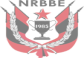 NRBBab Ezzouar2.0CREl-Anasser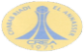 21.11.2019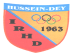 IRHussein Dey2.1MBordj Bahri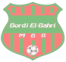 21.11.2019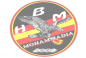 HBMohammadia0.0MCRouiba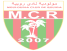 21.11.2019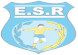 ESRouiba0.0NRBBourouba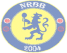 21.11.2019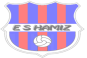 ESHamiz3.0AHMRéghaia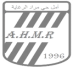 21.11.2019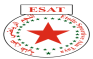 ESAin Taya1.5AREl-Harrach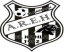 21.11.2019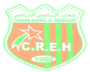 CREl-Harrach1.2ASAPC  D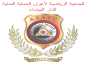 21.11.2019HONNEUR I = 2ème GROUPE (8ème Journée)HONNEUR I = 2ème GROUPE (8ème Journée)HONNEUR I = 2ème GROUPE (8ème Journée)HONNEUR I = 2ème GROUPE (8ème Journée)HONNEUR I = 2ème GROUPE (8ème Journée)HONNEUR I = 2ème GROUPE (8ème Journée)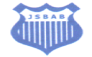 JSBAin Benian1.1NRZéralda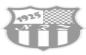 23.11.2019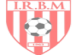 IRBMadania4.0OMSE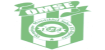 23.11.2019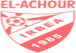 IRBEl-Achour3.1ASBKouba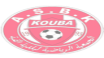 23.11.2019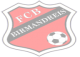 FCBirmandreis0.1CRBDraria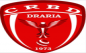 23.11.2019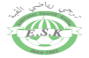 ESKouba5.0CRouled Fayet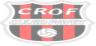 23.11.2019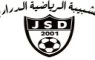 JSDraria0.0NRBirtouta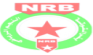 23.11.2019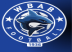 WBAin Benian3.2ESFClairval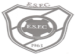 21.11.2019HONNEUR II = 1ER GROUPE (7ème Journée)HONNEUR II = 1ER GROUPE (7ème Journée)HONNEUR II = 1ER GROUPE (7ème Journée)HONNEUR II = 1ER GROUPE (7ème Journée)HONNEUR II = 1ER GROUPE (7ème Journée)HONNEUR II = 1ER GROUPE (7ème Journée)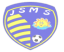 JSMer Soleil3.1RCBordj Kiffan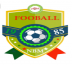 23.11.2019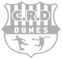 CRDunes1.3ESBab Ezzouar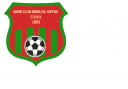 23.11.2019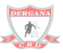 CRDergana0.1ESMBRéghaia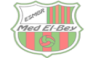 23.11.2019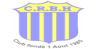 CRBHeuraoua1.1ESMadina Djadida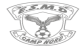 23.11.2019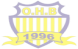 OHai Badr2.4IREl-Alia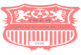 23.11.2019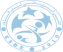 NBMohammadia3.2JFAin Taya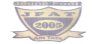 23.11.2019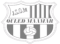 JSOuled Maamar2.0JSMRouiba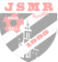 23.11.2019HONNEUR II = 2ème GROUPE (8ème Journée)HONNEUR II = 2ème GROUPE (8ème Journée)HONNEUR II = 2ème GROUPE (8ème Journée)HONNEUR II = 2ème GROUPE (8ème Journée)HONNEUR II = 2ème GROUPE (8ème Journée)HONNEUR II = 2ème GROUPE (8ème Journée)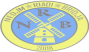 NRBridja1.1ARBEE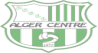 23.11.2019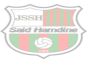 JSSaid Hamdine0.1FCEl-Biar23.11.2019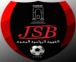 JSBahdja0.2IRBOuled Chebel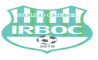 23.11.2019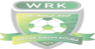 WRKouba0.0IRDjasr Kacentina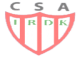 23.11.2019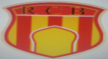 RCBirkahdem2.0RCHydra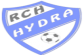 23.11.2019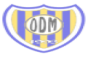 ODeux Moulins1.0WRBelouizdad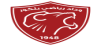 23.11.2019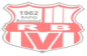 Rapid Belouizdad1.0USPGué Constanine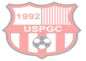 21.11.2019PRE-HONNEUR = 1ER GROUPE (5ème Journée)PRE-HONNEUR = 1ER GROUPE (5ème Journée)PRE-HONNEUR = 1ER GROUPE (5ème Journée)PRE-HONNEUR = 1ER GROUPE (5ème Journée)PRE-HONNEUR = 1ER GROUPE (5ème Journée)PRE-HONNEUR = 1ER GROUPE (5ème Journée)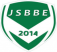 JSBBab Ezzouar3.1IRBAin Taya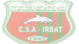 23.11.2019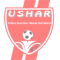 USHAbane Ramdane2.1CRSouachette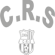 23.11.2019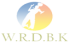 WRDBK0.2CRHai Nasr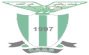 23.11.2019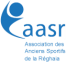 ASSRéghaia2.1CRHamiz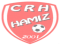 23.11.2019EXEMPTS : J.S.Bordj El-Bahri        C.M.Bordj El-Kiffan  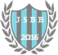 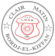 EXEMPTS : J.S.Bordj El-Bahri        C.M.Bordj El-Kiffan  EXEMPTS : J.S.Bordj El-Bahri        C.M.Bordj El-Kiffan  EXEMPTS : J.S.Bordj El-Bahri        C.M.Bordj El-Kiffan  EXEMPTS : J.S.Bordj El-Bahri        C.M.Bordj El-Kiffan  EXEMPTS : J.S.Bordj El-Bahri        C.M.Bordj El-Kiffan  PRE-HONNEUR = 2ème GROUPE (5ème Journée)PRE-HONNEUR = 2ème GROUPE (5ème Journée)PRE-HONNEUR = 2ème GROUPE (5ème Journée)PRE-HONNEUR = 2ème GROUPE (5ème Journée)PRE-HONNEUR = 2ème GROUPE (5ème Journée)PRE-HONNEUR = 2ème GROUPE (5ème Journée)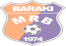 MRBaraki1.0ESCBaraki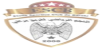 21.11.2019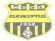 ASCEucalyptus1.0CRBentalha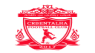 21.11.2019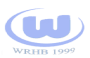 WRHai Badr3.3CRMBab Ezzouar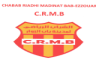 23.11.2019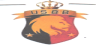 USBBachdjarrah7.1CRHai Badr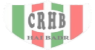 23.11.2019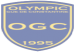 OGué ConstantineREDCRMHarrach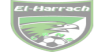 23.11.2019EXEMPT :  M.O.Bentalha  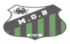 EXEMPT :  M.O.Bentalha  EXEMPT :  M.O.Bentalha  EXEMPT :  M.O.Bentalha  EXEMPT :  M.O.Bentalha  EXEMPT :  M.O.Bentalha  PRE-HONNEUR = 3ème GROUPE (5ème Journée)PRE-HONNEUR = 3ème GROUPE (5ème Journée)PRE-HONNEUR = 3ème GROUPE (5ème Journée)PRE-HONNEUR = 3ème GROUPE (5ème Journée)PRE-HONNEUR = 3ème GROUPE (5ème Journée)PRE-HONNEUR = 3ème GROUPE (5ème Journée)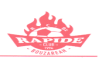 RCBouzaréah1.1IRBMaqaria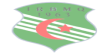 23.11.2019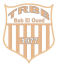 TRBB2.5FCHarrach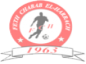 23.11.2019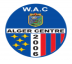 WAlger Centre2.0CRSidi M’hamed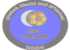 23.11.2019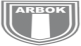 ARBOued Koriche1.1IRGaridi Kouba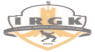 23.11.2019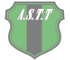 ASTTelemly1.4CRBachdjarrah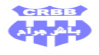 23.11.2019EXEMPT: C.R.M.Birkhadem   EXEMPT: C.R.M.Birkhadem   EXEMPT: C.R.M.Birkhadem   EXEMPT: C.R.M.Birkhadem   EXEMPT: C.R.M.Birkhadem   EXEMPT: C.R.M.Birkhadem   Honneur Niveau 1  = 1er Groupe/5ème JournéeHonneur Niveau 1  = 1er Groupe/5ème JournéeHonneur Niveau 1  = 1er Groupe/5ème JournéeHonneur Niveau 1  = 1er Groupe/5ème JournéeHonneur Niveau 1  = 1er Groupe/5ème JournéeHonneur Niveau 1  = 2ème Groupe/ 5ème JournéeHonneur Niveau 1  = 2ème Groupe/ 5ème JournéeHonneur Niveau 1  = 2ème Groupe/ 5ème JournéeHonneur Niveau 1  = 2ème Groupe/ 5ème JournéeHonneur Niveau 1  = 2ème Groupe/ 5ème JournéeRENCONTRESRENCONTRESU.19U.17U.15RENCONTRESRENCONTRESU.19U.17U.15AREHASAPC D1.11.23.2JSDIRBMad3.11.00.1AHMRCREA0.31.21.0CRBDCROF5.13.13.2NRBBCREH5.50.10.2ASBKESFC0.32.14.1MCRESAT 3.03.02.3OMSEESK1.40.02.2MBBESH3.01.11.2NRZFCB0.53.33.1HBMNRBBE1.10.03.1NRBirtIRBEA3.15.11.0IRHDESR3.11.11.0JSBABWBAB0.11.11.0Honneur Niveau II  = 1er Groupe/5ème JournéeHonneur Niveau II  = 1er Groupe/5ème JournéeHonneur Niveau II  = 1er Groupe/5ème JournéeHonneur Niveau II  = 1er Groupe/5ème JournéeHonneur Niveau II  = 1er Groupe/5ème JournéeHonneur II = 2ème Groupe / 5ème JournéeHonneur II = 2ème Groupe / 5ème JournéeHonneur II = 2ème Groupe / 5ème JournéeHonneur II = 2ème Groupe / 5ème JournéeHonneur II = 2ème Groupe / 5ème JournéeRENCONTRESRENCONTRESU.19U.17U.15RENCONTRESRENCONTRESU.19U.17U.15CRBHESBEz1.04.24.0USPGCJSSH4.23.12.2JSMSJFAT1.12.11.3RCHNRBridja0.22.23.1NBMESMD0.21.32.1RCBirkODM2.23.41.1JSMRRCBK3.30.32.1R.BWRK3.1R1.2OHBESMBR3.30.12.0WRBJSB3.2RRCRDerganaCRDunes0.22.23.2FCEBIRBOC1.11.22.1JSOMIREA2.14.31.0ARBEEIRDK5.33.14.3JEUNES  = 9ème Groupe / 2ème JournéeJEUNES  = 9ème Groupe / 2ème JournéeJEUNES  = 9ème Groupe / 2ème JournéeJEUNES  = 9ème Groupe / 2ème JournéeJEUNES  = 9ème Groupe / 2ème JournéeJEUNES  = 10ème Groupe / 2ème JournéeJEUNES  = 10ème Groupe / 2ème JournéeJEUNES  = 10ème Groupe / 2ème JournéeJEUNES  = 10ème Groupe / 2ème JournéeJEUNES  = 10ème Groupe / 2ème JournéeRENCONTRESRENCONTRESU.19U.17U.15RENCONTRESRENCONTRESU.19U.17U.15USDAFFAK0.10.3 AF/210.7CRMCKORA LAND1.60.80.4ARSTCSA/MCA9.18.2F.MFABUSZSM4.03.11.4CRRHIRBMes0.33.21.1NRDA BRVA0.80.32.2ESBCESBz4.34.11.3NRDAR.BENZ0.3 AF/220.70.5CRBTMMAC5.06.01.1JSSBASSPCA2.50.11.2HONNEUR I = 2ème GROUPE = MATCH RETARDHONNEUR I = 2ème GROUPE = MATCH RETARDHONNEUR I = 2ème GROUPE = MATCH RETARDHONNEUR I = 2ème GROUPE = MATCH RETARDHONNEUR I = 2ème GROUPE = MATCH RETARDHONNEUR I = 2ème GROUPE = MATCH RETARDKOUBAESKoubaNRZéraldaU.1915H30HONNEUR I = 1ER GROUPE = 10ème JOURNEEHONNEUR I = 1ER GROUPE = 10ème JOURNEEHONNEUR I = 1ER GROUPE = 10ème JOURNEEHONNEUR I = 1ER GROUPE = 10ème JOURNEEHONNEUR I = 1ER GROUPE = 10ème JOURNEE1ER NOVEMBREHBM / AHMRS15H00HONNEUR II = 1ERGROUPE = 9ème JOURNEEHONNEUR II = 1ERGROUPE = 9ème JOURNEEHONNEUR II = 1ERGROUPE = 9ème JOURNEEHONNEUR II = 1ERGROUPE = 9ème JOURNEEHONNEUR II = 1ERGROUPE = 9ème JOURNEEAIN TAYAJSOMaa/ RCBKS15H00BAB EZZOUARESBEz / ESMBRS15H00BORDJ EL-BAHRICRBH / JFATS15H00PRE-HONNEUR = 2ème GROUPE = 9ème JOURNEEPRE-HONNEUR = 2ème GROUPE = 9ème JOURNEEPRE-HONNEUR = 2ème GROUPE = 9ème JOURNEEPRE-HONNEUR = 2ème GROUPE = 9ème JOURNEEPRE-HONNEUR = 2ème GROUPE = 9ème JOURNEE20 AOUT 55WRB / R.BS15H00DJASR KACENTINAUSPGC / RCBirkhS15H00EL-BIAR  A.IBRIRFCEB / NRBridjaS15H00HYDRARCH / WRKS15H00OULED CHEBELIRBOC / JSSHS15H00SOUIDANIAARBEE / ODMS15H00PRE-HONNEUR = 2ème GROUPE = 7ème JOURNEEPRE-HONNEUR = 2ème GROUPE = 7ème JOURNEEPRE-HONNEUR = 2ème GROUPE = 7ème JOURNEEPRE-HONNEUR = 2ème GROUPE = 7ème JOURNEEPRE-HONNEUR = 2ème GROUPE = 7ème JOURNEEBARAKICRBentalha / CRHBS15H00EXEMPT : M.R.BARAKIEXEMPT : M.R.BARAKIEXEMPT : M.R.BARAKIEXEMPT : M.R.BARAKIEXEMPT : M.R.BARAKIPRE-HONNEUR = 4ème GROUPE = 7ème JOURNEEPRE-HONNEUR = 4ème GROUPE = 7ème JOURNEEPRE-HONNEUR = 4ème GROUPE = 7ème JOURNEEPRE-HONNEUR = 4ème GROUPE = 7ème JOURNEEPRE-HONNEUR = 4ème GROUPE = 7ème JOURNEEAIN BENIANUSAB / NRBSS15H00BABA HASSENDRBH / NMZS15H00DOUERAWAKh / NORS15H00MAHELMAJSMahelma / JSOMdS15H00OULED FAYETESOF / MCDS15H00EXEMPT: N.R.BOUCHAOUIEXEMPT: N.R.BOUCHAOUIEXEMPT: N.R.BOUCHAOUIEXEMPT: N.R.BOUCHAOUIEXEMPT: N.R.BOUCHAOUIHONNEUR I = 1ER GROUPE = 10ème JOURNEEHONNEUR I = 1ER GROUPE = 10ème JOURNEEHONNEUR I = 1ER GROUPE = 10ème JOURNEEHONNEUR I = 1ER GROUPE = 10ème JOURNEEHONNEUR I = 1ER GROUPE = 10ème JOURNEEAIN TAYAESAT / CREAS15H00BAB EZZOUARNRBBE / CREHS15H00BORDJ EL-BAHRIMBB / MCRS15H00EL-HAMIZESH / ASAPC DS15H00HAI ENNASRESR / AREHS15H00ZIOUIIRHD / NRBBS15H00HONNEUR I = 2èmeGROUPE = 10ème JOURNEEHONNEUR I = 2èmeGROUPE = 10ème JOURNEEHONNEUR I = 2èmeGROUPE = 10ème JOURNEEHONNEUR I = 2èmeGROUPE = 10ème JOURNEEHONNEUR I = 2èmeGROUPE = 10ème JOURNEEOULED CHEBELFCB / ESFCS15H00AIN BENIANWBAB / ESKS15H00BEN AKNOUNIRBEA / CROFS14H00BIRTOUTANRBirt / NRZS13H00DRARIAJSDraria / OMSES15H00ZIOUIIRBMad / CRBDS13H00HONNEUR II = 1ERGROUPE = 9ème JOURNEEHONNEUR II = 1ERGROUPE = 9ème JOURNEEHONNEUR II = 1ERGROUPE = 9ème JOURNEEHONNEUR II = 1ERGROUPE = 9ème JOURNEEHONNEUR II = 1ERGROUPE = 9ème JOURNEE1ER NOVEMBRECRDunes / ESMDS13H001ER NOVEMBRENBM / JSMSS11H00BOUROUBAOHB / JSMRS15H00AIN TAYACRDergana / IREAS13H00PRE-HONNEUR = 2ème GROUPE = 9ème JOURNEEPRE-HONNEUR = 2ème GROUPE = 9ème JOURNEEPRE-HONNEUR = 2ème GROUPE = 9ème JOURNEEPRE-HONNEUR = 2ème GROUPE = 9ème JOURNEEPRE-HONNEUR = 2ème GROUPE = 9ème JOURNEEDJASR KACENTINAIRDK / JSBahdjaS15H00PRE-HONNEUR = 1ER GROUPE = 7ème JOURNEEPRE-HONNEUR = 1ER GROUPE = 7ème JOURNEEPRE-HONNEUR = 1ER GROUPE = 7ème JOURNEEPRE-HONNEUR = 1ER GROUPE = 7ème JOURNEEPRE-HONNEUR = 1ER GROUPE = 7ème JOURNEEBORDJ EL-KIFFANCMBK / CRHNS15H00DAR EL-BEIDA Ben RabahUSHAR / JSBBS15H00EL-HAMIZWRDBK / IRBATS10H45REGHAIAAASR / CRSS14H30EXEMPT : C.R.HAMIZ = J.S.B.BAB EZZOUAREXEMPT : C.R.HAMIZ = J.S.B.BAB EZZOUAREXEMPT : C.R.HAMIZ = J.S.B.BAB EZZOUAREXEMPT : C.R.HAMIZ = J.S.B.BAB EZZOUAREXEMPT : C.R.HAMIZ = J.S.B.BAB EZZOUARPRE-HONNEUR = 2ème GROUPE = 7ème JOURNEEPRE-HONNEUR = 2ème GROUPE = 7ème JOURNEEPRE-HONNEUR = 2ème GROUPE = 7ème JOURNEEPRE-HONNEUR = 2ème GROUPE = 7ème JOURNEEPRE-HONNEUR = 2ème GROUPE = 7ème JOURNEEBOUROUBAWRHB / ESCBS13H00BOUROUBAUSBB / CRMHS11H00DJASR KACENTINAOGC / MOBS13H00SIDI MOUSSAASCE / CRMBEzS15H00EXEMPT : M.R.BARAKIEXEMPT : M.R.BARAKIEXEMPT : M.R.BARAKIEXEMPT : M.R.BARAKIEXEMPT : M.R.BARAKIPRE-HONNEUR = 3ème GROUPE = 7ème JOURNEEPRE-HONNEUR = 3ème GROUPE = 7ème JOURNEEPRE-HONNEUR = 3ème GROUPE = 7ème JOURNEEPRE-HONNEUR = 3ème GROUPE = 7ème JOURNEEPRE-HONNEUR = 3ème GROUPE = 7ème JOURNEEEL-HAMIZCRBB / IRGKS12H45OULED CHEBELTRBB / CRMBirkhS11H00OULED CHEBELWAC / IRBMaqS13H00SOUIDANIAARBOK / FCHS13H00SOUIDANIAASTT / CRSMS15H00EXEMPT: R.C.BOUZAREAHEXEMPT: R.C.BOUZAREAHEXEMPT: R.C.BOUZAREAHEXEMPT: R.C.BOUZAREAHEXEMPT: R.C.BOUZAREAHHONNEUR I = 1ER GROUPE = 7ème JOURNEEHONNEUR I = 1ER GROUPE = 7ème JOURNEEHONNEUR I = 1ER GROUPE = 7ème JOURNEEHONNEUR I = 1ER GROUPE = 7ème JOURNEEHONNEUR I = 1ER GROUPE = 7ème JOURNEEHONNEUR I = 1ER GROUPE = 7ème JOURNEEINTISSAR Med DjebbarAREl-HarrachCREl-HarrachU.1908H00INTISSAR Med DjebbarAREl-HarrachCREl-HarrachU.1710H00INTISSAR Med DjebbarAREl-HarrachCREl-HarrachU.1511H45REGHAIAAHMRéghaiaESAin TayaU.1708H30REGHAIAAHMRéghaiaESAin TayaU.1510H30BOUROUBANRBBouroubaESHamizU.1908H00BOUROUBANRBBouroubaESHamizU.1710H00BOUROUBANRBBouroubaESHamizU.1511H45ROUIBA CHEBCHEBMCRouibaESRouibaU.1908H00ROUIBA CHEBCHEBMCRouibaESRouibaU.1710H00ROUIBA CHEBCHEBMCRouibaESRouibaU.1511H45HONNEUR I = 2ème GROUPE = 7ème JOURNEEHONNEUR I = 2ème GROUPE = 7ème JOURNEEHONNEUR I = 2ème GROUPE = 7ème JOURNEEHONNEUR I = 2ème GROUPE = 7ème JOURNEEHONNEUR I = 2ème GROUPE = 7ème JOURNEEHONNEUR I = 2ème GROUPE = 7ème JOURNEEDRARIACRBDrariaESKoubaU.1908H00DRARIACRBDrariaESKoubaU.1715H00DRARIACRBDrariaESKoubaU.1514H00KOUBAASBKoubaFCBirmandreisU.1910H45KOUBAASBKoubaFCBirmandreisU.1708H00KOUBAASBKoubaFCBirmandreisU.1509H45ZERALDANRZéraldaIRBMadaniaU.1914H00ZERALDANRZéraldaIRBMadaniaU.1709H00ZERALDANRZéraldaIRBMadaniaU.1511H00BIRTOUTANRBirtoutaJSBAin BenianU.1914H00BIRTOUTANRBirtoutaJSBAin BenianU.1709H30BIRTOUTANRBirtoutaJSBAin BenianU.1511H00OULED FAYETCROuled FayetESFClairvalU.1908H00OULED FAYETCROuled FayetESFClairvalU.1715H00OULED FAYETCROuled FayetESFClairvalU.1514H00HONNEUR II = 1ER GROUPE = 6ème JOURNEEHONNEUR II = 1ER GROUPE = 6ème JOURNEEHONNEUR II = 1ER GROUPE = 6ème JOURNEEHONNEUR II = 1ER GROUPE = 6ème JOURNEEHONNEUR II = 1ER GROUPE = 6ème JOURNEEHONNEUR II = 1ER GROUPE = 6ème JOURNEEBORDJ EL-KIFFANRCBordj KiffanCRDunesU.1908H30BORDJ EL-KIFFANRCBordj KiffanCRDunesU.1710H30BORDJ EL-KIFFANRCBordj KiffanCRDunesU.1514H00ROUIBA SEBAÄTIREl-AliaNBMohammadiaU.1908H30ROUIBA SEBAÄTIREl-AliaNBMohammadiaU.1710H30ROUIBA SEBAÄTIREl-AliaNBMohammadiaU.1514H00ESMadina DjadidaOHai BadrU.19 / U.17 et U.15   Jouées.U.19 / U.17 et U.15   Jouées.U.19 / U.17 et U.15   Jouées.ESMBRéghaiaCRBHeuraouaU.19 / U.17 et U.15   Jouées.U.19 / U.17 et U.15   Jouées.U.19 / U.17 et U.15   Jouées.ESBab EzzouarCRDerganaU.19 / U.17 et U.15   Jouées.U.19 / U.17 et U.15   Jouées.U.19 / U.17 et U.15   Jouées.HONNEUR II = 2ème GROUPE = 6ème JOURNEEHONNEUR II = 2ème GROUPE = 6ème JOURNEEHONNEUR II = 2ème GROUPE = 6ème JOURNEEHONNEUR II = 2ème GROUPE = 6ème JOURNEEHONNEUR II = 2ème GROUPE = 6ème JOURNEEHONNEUR II = 2ème GROUPE = 6ème JOURNEESAOULAODeux MoulinsRCHydraU.1710H30SAOULAODeux MoulinsRCHydraU.1511H45TIXERAINEJSSaid HamdineWRBelouizdadU.1914H00TIXERAINEJSSaid HamdineWRBelouizdadU.1709H00TIXERAINEJSSaid HamdineWRBelouizdadU.1511H00MAHELMAJSBahdjaARBEEU.1710H30MAHELMAJSBahdjaARBEEU.1514H00DJASR KACENTINAIRDjasr KacentinaFCEl-BiarU.1908H00DJASR KACENTINAIRDjasr KacentinaFCEl-BiarU.1710H00DJASR KACENTINAIRDjasr KacentinaFCEl-BiarU.1511H4520 AOÜT 55Rapid BelouizdadRCBirkhademU.1914H0020 AOÜT 55Rapid BelouizdadRCBirkhademU.1708H3020 AOÜT 55Rapid BelouizdadRCBirkhademU.1510H30NRBridjaUSPGué ConstU.19 / U.17 et U.15   Jouées.U.19 / U.17 et U.15   Jouées.U.19 / U.17 et U.15   Jouées.PRE-HONNEUR = 1ER GROUPE = 5ème JOURNEEPRE-HONNEUR = 1ER GROUPE = 5ème JOURNEEPRE-HONNEUR = 1ER GROUPE = 5ème JOURNEEPRE-HONNEUR = 1ER GROUPE = 5ème JOURNEEPRE-HONNEUR = 1ER GROUPE = 5ème JOURNEEPRE-HONNEUR = 1ER GROUPE = 5ème JOURNEEBAB EZZOUARJSBBab EzzouarIRBAin TayaU.1908H00BAB EZZOUARJSBBab EzzouarIRBAin TayaU.1709H45BAB EZZOUARJSBBab EzzouarIRBAin TayaU.1510H45HAI ENNASRWRDBKCRHai NasrU.1910H30HAI ENNASRWRDBKCRHai NasrU.1715H00HAI ENNASRWRDBKCRHai NasrU.1514H00BORDJ EL-KIFFANCMBordj KiffanCRBenchoubaneU.1515H00EXEMPT : J.S.BORDJ EL-BAHRIEXEMPT : J.S.BORDJ EL-BAHRIEXEMPT : J.S.BORDJ EL-BAHRIEXEMPT : J.S.BORDJ EL-BAHRIEXEMPT : J.S.BORDJ EL-BAHRIEXEMPT : J.S.BORDJ EL-BAHRIPRE-HONNEUR = 2ème GROUPE = 5ème JOURNEEPRE-HONNEUR = 2ème GROUPE = 5ème JOURNEEPRE-HONNEUR = 2ème GROUPE = 5ème JOURNEEPRE-HONNEUR = 2ème GROUPE = 5ème JOURNEEPRE-HONNEUR = 2ème GROUPE = 5ème JOURNEEPRE-HONNEUR = 2ème GROUPE = 5ème JOURNEEDJASR KACENTINAOGué ConstantineCRMHarrachU.1915H00INTISSAR Med DjebbarUSBBachdjarrahCRHai BadrU.1715H00INTISSAR Med DjebbarUSBBachdjarrahCRHai BadrU.1514H00EXEMPT : M.O.BENTALHAEXEMPT : M.O.BENTALHAEXEMPT : M.O.BENTALHAEXEMPT : M.O.BENTALHAEXEMPT : M.O.BENTALHAEXEMPT : M.O.BENTALHAPRE-HONNEUR = 3ème GROUPE = 5ème JOURNEEPRE-HONNEUR = 3ème GROUPE = 5ème JOURNEEPRE-HONNEUR = 3ème GROUPE = 5ème JOURNEEPRE-HONNEUR = 3ème GROUPE = 5ème JOURNEEPRE-HONNEUR = 3ème GROUPE = 5ème JOURNEEPRE-HONNEUR = 3ème GROUPE = 5ème JOURNEEEL-BIARRCBouzaréahIRBMaqariaU.1910H00EL-BIARRCBouzaréahIRBMaqariaU.1715H00EL-BIARRCBouzaréahIRBMaqariaU.1514H00OULED CHEBELTRBBFCHarrachU.1909H00OULED CHEBELTRBBFCHarrachU.1711H00OULED CHEBELTRBBFCHarrachU.1514H00AIN ZEBOUDJAWAlger CentreCRSidi M’hamedU.1908H30AIN ZEBOUDJAWAlger CentreCRSidi M’hamedU.1710H30AIN ZEBOUDJAWAlger CentreCRSidi M’hamedU.1514H00EXEMPT : C.R.M.BIRKHADEMEXEMPT : C.R.M.BIRKHADEMEXEMPT : C.R.M.BIRKHADEMEXEMPT : C.R.M.BIRKHADEMEXEMPT : C.R.M.BIRKHADEMEXEMPT : C.R.M.BIRKHADEMPRE-HONNEUR = 4ème GROUPE = 5ème JOURNEEPRE-HONNEUR = 4ème GROUPE = 5ème JOURNEEPRE-HONNEUR = 4ème GROUPE = 5ème JOURNEEPRE-HONNEUR = 4ème GROUPE = 5ème JOURNEEPRE-HONNEUR = 4ème GROUPE = 5ème JOURNEEPRE-HONNEUR = 4ème GROUPE = 5ème JOURNEESOUIDANIANRBouchaouiNORahmaniaU.1908H30SOUIDANIANRBouchaouiNORahmaniaU.1710H30SOUIDANIANRBouchaouiNORahmaniaU.1514H00AIN BENIANUSAin BenianNMZéraldaU.1914H00AIN BENIANUSAin BenianNMZéraldaU.1709H00AIN BENIANUSAin BenianNMZéraldaU.1511H00DOUERAWAKhraiciaMCDouéraU.1914H00DOUERAWAKhraiciaMCDouéraU.1709H00DOUERAWAKhraiciaMCDouéraU.1511H00BABA HASSENDRBaba HassenJSOuled MendilU.1910H30BABA HASSENDRBaba HassenJSOuled MendilU.1715H00BABA HASSENDRBaba HassenJSOuled MendilU.1514H00JEUNES = 10ème GROUPE = 4ème JOURNEEJEUNES = 10ème GROUPE = 4ème JOURNEEJEUNES = 10ème GROUPE = 4ème JOURNEEJEUNES = 10ème GROUPE = 4ème JOURNEEJEUNES = 10ème GROUPE = 4ème JOURNEEJEUNES = 10ème GROUPE = 4ème JOURNEEEL-HAMIZJSHai BenzianeFABarakiU.1908H30EL-HAMIZJSHai BenzianeFABarakiU.1710H30EL-HAMIZJSHai BenzianeFABarakiU.1514H00Caserne Pompiers ZmirliCRMChérarbaASPCAlgerU.1908H30Caserne Pompiers ZmirliCRMChérarbaASPCAlgerU.1710H30Caserne Pompiers ZmirliCRMChérarbaASPCAlgerU.1514H00BOUROUBANRDiar Afia BouroubaUSZSidi MoussaU.1715H00BOUROUBANRDiar Afia BouroubaUSZSidi MoussaU.1514H00KOUBANRDiar AfiaKora LandU.1715H00DJASR KACENTINANRDiar AfiaKora LandU.1514H00HONNEUR I = 1ERGROUPE = 7ème JOURNEEHONNEUR I = 1ERGROUPE = 7ème JOURNEEHONNEUR I = 1ERGROUPE = 7ème JOURNEEHONNEUR I = 1ERGROUPE = 7ème JOURNEEHONNEUR I = 1ERGROUPE = 7ème JOURNEEHONNEUR I = 1ERGROUPE = 7ème JOURNEEZIOUIIRHussein DeyNRBBab EzzouarU.1908H00ZIOUIIRHussein DeyNRBBab EzzouarU.1710H00ZIOUIIRHussein DeyNRBBab EzzouarU.1511H45Caserne Pompiers DEBASAPC DCREl-AnasserU.1711H00Caserne Pompiers DEBASAPC DCREl-AnasserU.1512H30REGHAIAAHMRéghaiaESAin TayaU.1908H30BORDJ EL-BAHRIMBordj BahriHBMohammadiaU.1909H30BORDJ EL-BAHRIMBordj BahriHBMohammadiaU.1711H30BORDJ EL-BAHRIMBordj BahriHBMohammadiaU.1513H00Caserne Pompiers DEBASAPC DCREl-AnasserU.19Renvoyé au 10.12.2019Renvoyé au 10.12.2019HONNEUR I = 2ème GROUPE = 7ème JOURNEEHONNEUR I = 2ème GROUPE = 7ème JOURNEEHONNEUR I = 2ème GROUPE = 7ème JOURNEEHONNEUR I = 2ème GROUPE = 7ème JOURNEEHONNEUR I = 2ème GROUPE = 7ème JOURNEEHONNEUR I = 2ème GROUPE = 7ème JOURNEEBOLOGHINEOMSEIRBEl-AchourU.1908H30MAHELMAOMSEIRBEl-AchourU.1713H30MAHELMAOMSEIRBEl-AchourU.1512H30DRARIAJSDrariaWBAin BenianU.1908H00DRARIAJSDrariaWBAin BenianU.1710H00DRARIAJSDrariaWBAin BenianU.1511H45HONNEUR II = 1ER GROUPE = 6ème JOURNEEHONNEUR II = 1ER GROUPE = 6ème JOURNEEHONNEUR II = 1ER GROUPE = 6ème JOURNEEHONNEUR II = 1ER GROUPE = 6ème JOURNEEHONNEUR II = 1ER GROUPE = 6ème JOURNEEHONNEUR II = 1ER GROUPE = 6ème JOURNEEROUIBA CHEBCHEBJSMRouibaJSMer SoleilU.1908H00ROUIBA CHEBCHEBJSMRouibaJSMer SoleilU.1710H00ROUIBA CHEBCHEBJSMRouibaJSMer SoleilU.1511H45AIN TAYAJFAin TayaJSOuled MaamarU.1908H00AIN TAYAJFAin TayaJSOuled MaamarU.1710H00AIN TAYAJFAin TayaJSOuled MaamarU.1511H45HONNEUR II = 2ème GROUPE = 6ème JOURNEEHONNEUR II = 2ème GROUPE = 6ème JOURNEEHONNEUR II = 2ème GROUPE = 6ème JOURNEEHONNEUR II = 2ème GROUPE = 6ème JOURNEEHONNEUR II = 2ème GROUPE = 6ème JOURNEEHONNEUR II = 2ème GROUPE = 6ème JOURNEEKOUBAWRKoubaIRBOuled ChebelU.1913H00KOUBAWRKoubaIRBOuled ChebelU.1709H45KOUBAWRKoubaIRBOuled ChebelU.1511H45BOLOGHINEODeux MoulinsRCHydraU.1910H30MAHELMAJSBahdjaARBEEU.1910H30PRE-HONNEUR = 1ER GROUPE = 5ème JOURNEEPRE-HONNEUR = 1ER GROUPE = 5ème JOURNEEPRE-HONNEUR = 1ER GROUPE = 5ème JOURNEEPRE-HONNEUR = 1ER GROUPE = 5ème JOURNEEPRE-HONNEUR = 1ER GROUPE = 5ème JOURNEEPRE-HONNEUR = 1ER GROUPE = 5ème JOURNEEREGHAIAAASRéghaiaCRHamizU.1910H30REGHAIAAASRéghaiaCRHamizU.1512H30DAR EL-BEIDA Ben RabahUSHAbane RamdaneCRSouachetteU.1909H30DAR EL-BEIDA Ben RabahUSHAbane RamdaneCRSouachetteU.1711H30DAR EL-BEIDA Ben RabahUSHAbane RamdaneCRSouachetteU.1513H00BORDJ EL-KIFFANCMBordj KiffanCRBenchoubaneU.1908H30BORDJ EL-KIFFANCMBordj KiffanCRBenchoubaneU.1710H30EXEMPT : J.S.BORDJ EL-BAHRIEXEMPT : J.S.BORDJ EL-BAHRIEXEMPT : J.S.BORDJ EL-BAHRIEXEMPT : J.S.BORDJ EL-BAHRIEXEMPT : J.S.BORDJ EL-BAHRIEXEMPT : J.S.BORDJ EL-BAHRIPRE-HONNEUR = 2ème GROUPE = 5ème JOURNEEPRE-HONNEUR = 2ème GROUPE = 5ème JOURNEEPRE-HONNEUR = 2ème GROUPE = 5ème JOURNEEPRE-HONNEUR = 2ème GROUPE = 5ème JOURNEEPRE-HONNEUR = 2ème GROUPE = 5ème JOURNEEPRE-HONNEUR = 2ème GROUPE = 5ème JOURNEEBARAKIMRBarakiESCBarakiU.1908H00BARAKIMRBarakiESCBarakiU.1710H00BARAKIMRBarakiESCBarakiU.1511H45DJASR KACENTINAOGué ConstantineCRMHarrachU.1709H30DJASR KACENTINAOGué ConstantineCRMHarrachU.1511H30INTISSAR Med DjebbarWRHai BadrCRMBab EzzouarU.1908H30INTISSAR Med DjebbarWRHai BadrCRMBab EzzouarU.1710H30INTISSAR Med DjebbarWRHai BadrCRMBab EzzouarU.1512H00SIDI MOUSSAASCEucalyptusCRBentalhaU.1909H30SIDI MOUSSAASCEucalyptusCRBentalhaU.1711H30SIDI MOUSSAASCEucalyptusCRBentalhaU.1513H001ER NOVEMBREUSBBachdjarrahCRHia BadrU.1908H30EXEMPT : M.O.BENTALHAEXEMPT : M.O.BENTALHAEXEMPT : M.O.BENTALHAEXEMPT : M.O.BENTALHAEXEMPT : M.O.BENTALHAEXEMPT : M.O.BENTALHAPRE-HONNEUR = 3ème GROUPE = 5ème JOURNEEPRE-HONNEUR = 3ème GROUPE = 5ème JOURNEEPRE-HONNEUR = 3ème GROUPE = 5ème JOURNEEPRE-HONNEUR = 3ème GROUPE = 5ème JOURNEEPRE-HONNEUR = 3ème GROUPE = 5ème JOURNEEPRE-HONNEUR = 3ème GROUPE = 5ème JOURNEESOUIDANIAARBOued KoricheIRGaridi KoubaU.1908H00SOUIDANIAARBOued KoricheIRGaridi KoubaU.1709H45SOUIDANIAARBOued KoricheIRGaridi KoubaU.1511H45AIN ZEBOUDJAASTTelemlyCRBBachdjarrahU.1909H30AIN ZEBOUDJAASTTelemlyCRBBachdjarrahU.1711H30AIN ZEBOUDJAASTTelemlyCRBBachdjarrahU.1512H45EXEMPT : C.R.M.BIRKHADEMEXEMPT : C.R.M.BIRKHADEMEXEMPT : C.R.M.BIRKHADEMEXEMPT : C.R.M.BIRKHADEMEXEMPT : C.R.M.BIRKHADEMEXEMPT : C.R.M.BIRKHADEMPRE-HONNEUR = 4ème GROUPE = 5ème JOURNEEPRE-HONNEUR = 4ème GROUPE = 5ème JOURNEEPRE-HONNEUR = 4ème GROUPE = 5ème JOURNEEPRE-HONNEUR = 4ème GROUPE = 5ème JOURNEEPRE-HONNEUR = 4ème GROUPE = 5ème JOURNEEPRE-HONNEUR = 4ème GROUPE = 5ème JOURNEEOULED FAYETESOuled FayetJSMahelmaU.1908H00OULED FAYETESOuled FayetJSMahelmaU.1709H45OULED FAYETESOuled FayetJSMahelmaU.1511H45EXEMPT : N.R.B.SOUIDANIAEXEMPT : N.R.B.SOUIDANIAEXEMPT : N.R.B.SOUIDANIAEXEMPT : N.R.B.SOUIDANIAEXEMPT : N.R.B.SOUIDANIAEXEMPT : N.R.B.SOUIDANIAJEUNES = 10ème GROUPE = 4ème JOURNEEJEUNES = 10ème GROUPE = 4ème JOURNEEJEUNES = 10ème GROUPE = 4ème JOURNEEJEUNES = 10ème GROUPE = 4ème JOURNEEJEUNES = 10ème GROUPE = 4ème JOURNEEJEUNES = 10ème GROUPE = 4ème JOURNEEBOUROUBANRDiar Afia BouroubaUSZSidi MoussaU.1908H30KOUBANRDiar AfiaKora LandU.1908H00HAI ENNASRRapid BenzergaR.V.AlgerU.1908H30HAI ENNASRRapid BenzergaR.V.AlgerU.1710H30HAI ENNASRRapid BenzergaR.V.AlgerU.1512H30HONNEUR I = 2ème GROUPE = 10ème JOURNEEHONNEUR I = 2ème GROUPE = 10ème JOURNEEHONNEUR I = 2ème GROUPE = 10ème JOURNEEHONNEUR I = 2ème GROUPE = 10ème JOURNEEHONNEUR I = 2ème GROUPE = 10ème JOURNEEHONNEUR I = 2ème GROUPE = 10ème JOURNEEAIN BENIANJSBAin BenianASBKoubaS15H00PRE-HONNEUR  = 2ème GROUPE = MATCH RETARDPRE-HONNEUR  = 2ème GROUPE = MATCH RETARDPRE-HONNEUR  = 2ème GROUPE = MATCH RETARDPRE-HONNEUR  = 2ème GROUPE = MATCH RETARDPRE-HONNEUR  = 2ème GROUPE = MATCH RETARDPRE-HONNEUR  = 2ème GROUPE = MATCH RETARDDJASR KACENTINAOGué ConstCRMHarrachS15H00HONNEUR = 3ème GROUPE = MATCH RETARD DE LA 7ème JOURNEEHONNEUR = 3ème GROUPE = MATCH RETARD DE LA 7ème JOURNEEHONNEUR = 3ème GROUPE = MATCH RETARD DE LA 7ème JOURNEEHONNEUR = 3ème GROUPE = MATCH RETARD DE LA 7ème JOURNEEHONNEUR = 3ème GROUPE = MATCH RETARD DE LA 7ème JOURNEEHONNEUR = 3ème GROUPE = MATCH RETARD DE LA 7ème JOURNEECaserne PompiersASAPC DCREEl-AnasserU.1915H00PRE-HONNEUR = 1ER  GROUPE = MATCH RETARD DE LA 5ème JOURNEEPRE-HONNEUR = 1ER  GROUPE = MATCH RETARD DE LA 5ème JOURNEEPRE-HONNEUR = 1ER  GROUPE = MATCH RETARD DE LA 5ème JOURNEEPRE-HONNEUR = 1ER  GROUPE = MATCH RETARD DE LA 5ème JOURNEEPRE-HONNEUR = 1ER  GROUPE = MATCH RETARD DE LA 5ème JOURNEEPRE-HONNEUR = 1ER  GROUPE = MATCH RETARD DE LA 5ème JOURNEEREGHAIAAASRéghaiaCRHamizU.1715H00PRE-HONNEUR = 3ème GROUPE = MATCH RETARD DE LA 3ème JOURNEEPRE-HONNEUR = 3ème GROUPE = MATCH RETARD DE LA 3ème JOURNEEPRE-HONNEUR = 3ème GROUPE = MATCH RETARD DE LA 3ème JOURNEEPRE-HONNEUR = 3ème GROUPE = MATCH RETARD DE LA 3ème JOURNEEPRE-HONNEUR = 3ème GROUPE = MATCH RETARD DE LA 3ème JOURNEEPRE-HONNEUR = 3ème GROUPE = MATCH RETARD DE LA 3ème JOURNEEOULED FAYETCRMBirkhademFCHarrachU.1715H00